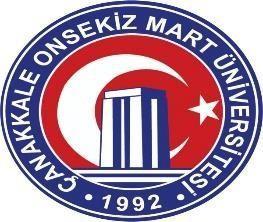 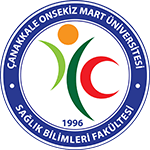 ÇANAKKALE ONSEKİZ MART ÜNİVERSİTESİ SAĞLIK BİLİMLERİ FAKÜLTESİ2023 KURUM İÇ DEĞERLENDİRME RAPORUÇANAKKALE 2024ÖZETÖzetÜniversitemizin Sağlık Bilimleri Fakültesi’ne bağlı akademik ve idari birimleri kapsayan Çanakkale Onsekiz Mart Üniversitesi Sağlık Bilimleri Fakültesi 2023 Kurum İç Değerlendirme Raporu (KİDR), Kalite Güvence Komisyonu’nun ekte adı geçen ilgili üyeleri tarafından hazırlanmıştır. Bu rapor, kalite güvencesi işleyiş takvimi göz önünde bulundurularak hazırlanmaktadır. KİDR yazımı sürecinde Acil Yardım ve Afet Yönetimi, Ebelik ve Hemşirelik bölümlerinin ÖDR Değerlendirme Raporları baz alınmıştır. İncelenen raporlar Kalite Güvence Ofisi ile paylaşıldıktan sonra programların ihtiyaçları doğrultusunda raporların iyileştirme sürecinde alınması gereken önemli kararlara yönelik özet bilgiler Rektörlük Kalite Güvence Komisyonu üyeleri ile paylaşılmıştır. Buna ek olarak kurumsal raporun hazırlanması sürecinde ilgili komisyon üyesi öğrenci paydaşlarımızın da kıymetli görüşlerine başvurulmuştur. Böylelikle üniversitemizin birim komisyonlarında görevli akademik ve idari personelimiz, iç ve dış paydaşlarımızın görüşlerinin yanı sıra bu sürecin en değerli paydaşı olan öğrencilerimizin sürece aktif katılımı sağlanmaktadır. Raporda yer alan kanıtlardan da görülebileceği üzere fakültemiz yükseköğretimde kalite güvence süreçlerini içselleştirmeye devam etmekte ve süreci üniversite yönetimimizle eş güdümlü olarak yürütmektedir. Bu kapsamda tüm birimlerimizin web sayfalarındaki “Kalite Güvence ve İç Kontrol” sekmelerinden ilgili kanıtlara ve iyileştirme örneklerine erişim sağlanabilir.Prof. Dr. Mehmet Yılmaz AKGÜNSağlık Bilimleri Fakültesi DekanıFAKÜLTE HAKKINDA GİRİŞBu bölümde Çanakkale Onsekiz Mart Üniversitesi 2023 Kurum İç Değerlendirme Raporu’nun hazırlanmasına yönelik temel bilgiler yer almaktadır. Raporda yer verilen bilgiler Çanakkale Onsekiz Mart Üniversitesi Sağlık Bilimleri Fakültesi akademik ve idari bilimlerini kapsamaktadır. Raporun hazırlık sürecinde iç ve dış paydaşlarımızın önerileri de göz önünde bulundurulmuştur. Bu bağlamda bahsi geçen rapor, öz değerlendirme çalışmalarımızın olgunluk düzeyini performans izleme ve değerlendirme çalışmaları üzerinden ortaya koyan önemli bir kaynaktır. Küreselleşen dünyada artan uluslararası rekabet, bilhassa kamu ve vakıf üniversitelerinin sayısında yaşanan artışla birlikte sürdürülebilir rekabet avantajını devam ettirebilmek; toplam kalite yönetimini eğitim ve öğretim süreçlerine entegre ederek sürekli gelişimini sağlamak ve üniversitemizin belirlemiş olduğu araştırma üniversiteleri arasına girme hedefine katkı sağlamak amacıyla hazırlanan bu rapor; Liderlik ve Yönetim, Eğitim ve Öğretim, Araştırma ve Geliştirme ile Toplumsal Katkı, Sonuç ve Öneriler bölümlerinden oluşmaktadır.İletişim BilgileriProf. Dr. Mehmet Yılmaz AKGÜN, DekanDr. Öğretim Üyesi Ebru CAYMAZ, Kalite Güvencesinden Sorumlu Dekan YardımcısıÇanakkale Onsekiz Mart Üniversitesi Sağlık Bilimleri Fakültesi Dekanlığı Terzioğlu Yerleşkesi ÇanakkaleTel: 0 286 218 00 18Faks: 0 286 218 37 38Fakültenin Tarihsel Gelişimi2019 yılında Sağlık Bilimleri Fakültesi olan Sağlık Yüksekokulu, 1996 yılında 4 yıllık Lisans eğitimi vermek üzere kurulmuş olup Hemşirelik ve Ebelik bölümleri ile eğitim ve öğretime başlamıştır. 2005 yılında Yüksekokul bünyesinde Acil Yardım ve Afet Yönetimi lisans programı açılmış ve 2010-2014 yılları arasında ikinci öğretim programı aktif olmuştur. Günümüzde tüm bölümlerimiz örgün öğretimine devam etmektedir.Fakültemizde faaliyet gösteren Hemşirelik Bölümümüz; çağdaş mesleki bilgi ve beceri ile donatılmış, etik kurallara ve değerlerine sahip ve bu etik değerleri koruyan hemşireler yetiştirmeyi amaçlamaktadır. Bölümde; Uluslararası ilişkiler çerçevesinde, Portekiz, Hırvatistan ve Finlandiya hemşirelik okulları ile anlaşmalar imzalanmış olup, Hırvatistan ve Finlandiya'ya 2 öğrenci değişim programı ile gönderilmiştir. Ayrıca Farabi Değişim Programı çerçevesinde Ordu Üniversitesi, Uludağ Üniversitesi, Orhangazi Üniversitesi, Adnan Menderes Üniversitesi, Ahi Evran Üniversitesi, Çoruh Üniversitesi ve Bülent Ecevit Üniversitesi ile öğrenci değişimi yapılmıştır. Bunun yanı sıra öğrencilerimizin Ulusal ve Uluslararası çeşitli bilimsel aktivitelere, öğrenci kongrelerine katılmaları konusunda destek olunmakta, öğrencilerimiz akademik başarılarını bu platformlarda da ödül alarak göstermektedirler. Ülkemizde ana-çocuk sağlığının korunması, aile planlaması ve tedavi hizmetlerinin etkin biçimde yürütülmesinde görev alacak sağlık elemanlarının yetiştirildiği Ebelik Bölümümüzün amacı ise, gebelik tanısı koyarak gerekli muayeneleri yapan, doğum öncesi, doğum sırasında ve doğumdan sonra anneyi ve bebeği izleyen, normal veya riskli doğumlar ve tüm bu aşamalarla ilgili kontrol, müdahale ve gerekli bakımı yapabilen, gebelikte dahili ve cerrahi sorunların bakımını yapabilen meslek elemanı yetiştirmektir. AYAY bölümü sağlık kuruluşu ve itfaiye teşkilatı ile ilgili müdürlükler bünyesinde ''uzman'' ve ''yönetici'' pozisyonlarında görev alabilecek, bu alanda uygulanan temel yöntemleri bilen ve uygulayabilen, aynı zamanda görev aldığı birim bünyesinde görevli mevcut elemanlara konunun gerektirdiği eğitimi verebilen, görev alacağı birimi sevk ve idare edebilme yetisine sahip uzman eleman yetiştirme amacını gütmektedir.1996 yılından 2011 yılına kadar şehir merkezindeki eski binasında akademik faaliyetlerini sürdüren Yüksekokulumuz 2011 yılından itibaren eğitim ve öğretim faaliyetlerine Terzioğlu Yerleşkesi’ndeki yeni binasında devam etmektedir. Bölümlerin öğrenim dili Türkçe veöğrenim süresi 4 yıldır. Dört yıllık eğitim programını başarı ile tamamlayanlara lisans diploması verilmektedir.Fakülte bölümlerinin son 5 yıllık doluluk oranlarıÇOMÜ Sağlık Bil. Fak. Merkezi Yerleştirme Sınavı VerileriKanıt:	https://www.basarisiralamalari.com/canakkale-onsekiz-mart-universitesi-comu-2023- taban-puanlari-ve-basari-siralamalari/FAKÜLTENİN MİSYONU, VİZYONU, KALİTE GÜVENCE POLİTİKASI, DEĞERLER, STRATEJİK AMAÇ VE HEDEFLERİFakültemizin Misyon, Vizyon, Temel Değerleri, Stratejik Amaç ve Hedefleri aşağıdaki gibidir:Misyonumuz; mesleğine gönülden bağlı, mesleğini ve insanlara yardım etmeyi seven; ''her insanın eşit, kaliteli sağlık hizmeti alma ve yaşam hakkı vardır'' felsefesini özümsemiş, sürekli gelişime açık, yaşam boyu öğrenme ilkesini benimsemiş ve toplum sağlığının ve niteliğinin iyileştirilmesinde liderlik rolü üstlenerek mesleğinde profesyonelleşecek sağlık uzmanları yetiştirmektir.Kanıt: SBF Misyonuhttps://saglikbf.comu.edu.tr/genel-bilgiler/misyon-ve-vizyon-r14.htmlVizyonumuz; ulusal ve uluslararası bilim dünyasıyla bağlarını geliştiren, kurumsal kimliği ve kültürü güçlü, nitelikli bir eğitim kurumu olmaktır.Kanıt: SBF Vizyonuhttps://saglikbf.comu.edu.tr/genel-bilgiler/misyon-ve-vizyon-r14.html .Temel DeğerlerOrtak Akıl ve KatılımcılıkÇalışanlarının bireysel özellik ve ideallerini koruyarak her kademede yönetim süreçlerine katılmalarını sağlamak, tüm paydaşlarının görüş ve düşüncelerine değer vermek.Etik Değerlere BağlılıkÇalışmalarımızda hukuksal, bilimsel ve ahlaki değerlere dikkat etmek.Kurumsal AidiyetÜniversitemiz çalışanlarının ve öğrencilerinin memnuniyetini sağlamak, önemsemek, farklı fikir ve önerilere anlayış ile yaklaşarak yeni fikirlerin oluşumuna zemin hazırlamak.Yenilikçilik ve GirişimcilikYeni düşüncelerin ve girişimlerin faydalı, katma değeri yüksek ürün ve hizmetlere dönüşme süreçlerini desteklemek.Çevreye Saygı ve DuyarlılıkÇevrenin korunması, sürdürülebilirliği ve iyileştirilmesi için öncü olmak.Evrensel ve Toplumsal Değerlere SaygıÜniversitemiz görev ve sorumlulukları çerçevesinde çalışan ve tüm paydaşlar ile evrensel ve toplumsal değerlere saygılı ve duyarlı olmak.Yerel ve Toplumsal Kalkınmaya DestekAkademik bilgi birikimleri, küresel ve yerel konulara duyarlılığı ile yerel ve toplumsal kalkınmaya destek olmak.ÇOMÜ SBF 2021-2025 Stratejik AmaçlarıA1. Üniversitemizin ve Fakültemizin Kurumsal Kültürünü Geliştirmeye Yönelik Katkı SağlamakA2. Üniversitemizin Bilimsel Girişimci ve Yenilikçi Üniversite Olmasına Katkı SağlamakA3. Üniversitemizin ve Fakültemizin Eğitim ve Öğretim Kalitesini Artırmaya Yönelik Katkı SağlamakA4. Üniversitemizin ve Fakültemizin Çevre ve Paydaşlarıyla Etkileşimini Artırmaya Yönelik Katkı SunmakA5. Üniversitemizin ve Fakültemizin Bilimsel Etkinliğinin ve Akademik Yayın Etkinliğinin Arttırılmasına Katkı SunmakA6. Üniversitemizin ve Fakültemizin Finansal Kaynaklarını Arttırmaya Yönelik Çalışmalar YapmakÇOMÜ SBF 2021-2025 Stratejik HedefleriH1.1. Mesleki rol ve işlevlerini yerine getirirken gerekli bilgi, tutum ve beceriye ve etik değerlere sahipH1.2. Yaşam boyu öğrenme ilkesini benimseyen; kanıtlara ulaşabilen ve kanıtları kullanabilenH1.3. Etkin ve yenilikçi araştırmalar gerçekleştirebilen mezunlar yetiştirmekH2.1. Öğrencilerin öğrenme kapasitelerini geliştirmek ve öğrenci memnuniyetini artırmakH2.2. Öğretim üyelerinin yaşam boyu öğrenme süreçlerine katkı sağlamakH3.1. Toplumsal katkıyı teşvik etmek ve topluma yönelik hizmetlerin kalitesini artırmakH3.2. Çevre yararına sürdürülebilir çalışmalar geliştirmek ve desteklemekH4.1. Kurumsallaşma sürecine katkı sağlamak ve kurumsal görünürlüğü artırmakH4.2. Kurum kültürüne katkı sağlamak ve sürdürülebilirliğini korumakH4.3. Kurum içi memnuniyet düzeyini artırmak, iletişim ve iş birliğini desteklemek.SBF Kalite Güvence PolitikasıÇanakkale Onsekiz Mart Üniversitesi Sağlık Bilimleri Fakültesi, ülkesinin milli çıkarları doğrultusunda Sağlık Bakanlığı, YÖK ve YÖKAK standartları gereğince üniversitemiz adına geleceğin nitelikli mezunları kalite odaklı yetiştirme misyonunu üstlenmiş bu bağlamda ulusal ve uluslararası anlamda tanınmış, holistik bakış açısına ve disiplinlerarası araştırma anlayışına sahip, toplum sağlığını önemseyen ve fiziksel, ruhsal ve sosyal yönden iyileştirip örnek olabilen, iletişimci, önyargısız, endüstri 4.0 ve toplum 5.0 koşullarında proaktif, yenilikçi, girişimci, yetkin, eğitim, araştırma ve hizmet sunumu sağlayan, şeffaf, güvenilir, hesap verebilir, sürekli iyileştirmeye, gelişmeye ve değişime açık bir fakülte olmayı hedefleyerek kalite güvence politikasını bu yönde dizayn etmiştir.ÇOMÜ Sağlık Bilimleri Fakültesi Dekanlığımız ulusal ve uluslararası bilim dünyasıyla bağlarını geliştiren, kurumsal kimliği ve kültürü güçlü, nitelikli bir eğitim kurumu olma vizyonuyla sağlık eğitiminde kalite güvencesi çalışmaları kapsamında sürekli iyileştirme yaklaşımıyla PUKÖ Döngüsü yönetim sistemini benimsemiş ve yönetimsel anlamda bu döngüyü içselleştirerek sistemli biçimde uygulanabilir hale getirmeyi hedeflemiştir. Üniversitemiz    Sağlık    Bilimleri    Fakültesi     Dekanlığı     sürekli     iyileştirme     odaklı bu yönetim sistemini Kalite Geliştirme Komisyonu aracılığıyla iç ve dış paydaşların katılımıyla etik değerler başta olmak üzere fakültemizin temel değerlerini dikkate alarak ortak bir akıl ile üniversitemizin ve dekanlığımızın stratejik planına ve ülkemizin 11. Kalkınma Planındaki milli çıkarlarına bağlı olarak kurgulamıştır. Bu çerçevede Sağlık Bilimleri Fakültesi Dekanlığımız Yönetim, Eğitim-Öğretim, Araştırma-Geliştirme ve Toplumsal Katkı süreçlerinde PUKÖ döngülerini kararlılıkla ve sistemli bir biçimde uygulamayı taahhüt etmiştir.Kanıt: SBF Kalite Güvence Politikasıhttps://saglikbf.comu.edu.tr/kalite-guvence-ve-ic-kontrol/universite-birim-kalite-politikasi-r92.html LİDERLİK, YÖNETİM VE KALİTEFakültemiz kalite güvence süreçleri Yükseköğretim Kalite Güvencesi ve Kalite Kurulu Yönetmeliği ile ÇOMÜ Kalite Güvence Yönergesi gereğince bütçe imkanları dahilinde gönüllülük esasına göre tam katılım hedeflenerek yönetilmektedir. Fakültemizdeki tüm birimler ISO standartları ve kalite güvence dokümanlarının hazırlanması kapsamında Kalite Güvence Komisyonu’na ve Kalite Güvence Ofisi’ne bağlıdır. Fakültemiz altı ayda bir Stratejik Plan Performans Göstergeleri, AVESİS ve ÜBYS Performans Değerlendirme Sistemi üzerinden performans verilerimizi izlemekte ve değerlendirmektedir. Fakültemiz geneline ait tüm performans verilerimiz şeffaf bir yönetim anlayışıyla kamuya açık olarak paylaşılmaktadır. İzlenen ve değerlendirilen veriler ışığında gerekli iyileştirmeler PUKÖ döngüsü çerçevesinde süreç içerisinde yapılmaktadır. Covid-19 Pandemisi ve tam kapanma nedeniyle fakültemizin 2020 Kurum İç Değerlendirme Raporu’nda muhtelif alanlarda hedeflediğimiz ölçüde yansıtamadığımız iyileştirmelere yönelik olarak 2021 yılında yüz yüze eğitime geçilmesiyle birlikte Dekanlığımız daha hızlı önlem almaya ve iyileştirme gerçekleştirmeye başlamıştır.Fakülte Organları:Dekan: Madde 16– a) (Değişik: 14/4/1982 -2653/2 md.) Atanması: Fakültenin ve birimlerinin temsilcisi olan dekan, rektörün önereceği, üniversite içinden veya dışından üç profesör arasından Yükseköğretim Kurulunca üç yıl süre ile seçilir ve normal usul ile atanır. Süresi biten dekan yeniden atanabilir. Dekan kendisine çalışmalarında yardımcı olmak üzere fakültenin aylıklı öğretim üyeleri arasından en çok iki kişiyi dekan yardımcısı olarak seçer. (Ek: 2/1/1990 -KHK -398/2 md.; Değiştirilerek Kabul: 7/3/1990 -3614/2 md.) Ancak merkezi açık öğretim yapmakla görevli üniversitelerde, gerekli hallerde açık öğretim yapmakla görevli fakültenin dekanı tarafından dört dekan yardımcısı seçilebilir. Dekan yardımcıları, dekanca en çok üç yıl için atanır. Dekana, görevi başında olmadığı zaman yardımcılarından biri vekalet eder. Göreve vekalet altı aydan fazla sürerse yeni bir dekan atanır.b) Görev, yetki ve sorumlulukları:Fakülte kurullarına başkanlık etmek, fakülte kurullarının kararlarını uygulamak ve fakülte birimleri arasında düzenli çalışmayı sağlamak,Her öğretim yılı sonunda ve istendiğinde fakültenin genel durumu ve işleyişi hakkında rektöre rapor vermek,Fakültenin ödenek ve kadro ihtiyaçlarını gerekçesi ile birlikte rektörlüğe bildirmek, fakülte bütçesi ile ilgili öneriyi fakülte yönetim kurulunun da görüşünü aldıktan sonra rektörlüğe sunmak,Fakültenin birimleri ve her düzeydeki personeli üzerinde genel gözetim ve denetim görevini yapmak,Bu kanun ile kendisine verilen diğer görevleri yapmaktır.Fakültenin ve bağlı birimlerinin öğretim kapasitesinin rasyonel bir şekilde kullanılmasında ve geliştirilmesinde gerektiği zaman güvenlik önlemlerinin alınmasında, öğrencilere gerekli sosyal hizmetlerin sağlanmasında, eğitim-öğretim, bilimsel araştırma ve yayını faaliyetlerinin düzenli bir şekilde yürütülmesinde, bütün faaliyetlerin gözetim ve denetiminin yapılmasında, takip ve kontrol edilmesinde ve sonuçlarının alınmasında rektöre karşı birinci derecede sorumludur.Fakülte Kurulu: Madde 17– a) Kuruluş ve işleyişi: Fakülte kurulu, dekanın başkanlığında fakülteye bağlı bölümlerin başkanları ile varsa fakülteye bağlı enstitü ve yüksekokul müdürlerinden ve üç yıl için fakültedeki profesörlerin kendi aralarından seçecekleri üç, doçentlerin kendi aralarından seçecekleri iki, doktor öğretim üyelerinin kendi aralarından seçecekleri bir öğretim üyesinden oluşur.(1) Fakülte kurulu normal olarak her yarı yıl başında ve sonunda toplanır. Dekan gerekli gördüğü hallerde fakülte kurulunu toplantıya çağırır.b) Görevleri: Fakülte kurulu akademik bir organ olup aşağıdaki görevleri yapar:Fakültenin, eğitim -öğretim, bilimsel araştırma ve yayım faaliyetleri ve bu faaliyetlerle ilgili esasları, plan, program ve eğitim -öğretim takvimini kararlaştırmak,Fakülte yönetim kuruluna üye seçmek,Bu kanunla verilen diğer görevleri yapmaktır.Fakülte Yönetim Kurulu: Madde 18–a) Kuruluş ve işleyişi: Fakülte yönetim kurulu, dekanın başkanlığında fakülte kurulunun üç yıl için seçeceği üç profesör, iki doçent ve bir doktor öğretim üyesinden oluşur.(2) Fakülte yönetim kurulu dekanın çağırısı üzerine toplanır. Yönetim kurulu gerekli gördüğü hallerde geçici çalışma grupları, eğitim –öğretim koordinatörlükleri kurabilir ve bunların görevlerini düzenler.b) Görevleri: Fakülte yönetim kurulu, idari faaliyetlerde dekana yardımcı bir organ olup aşağıdaki görevleri yapar:Fakülte kurulunun kararları ile tespit ettiği esasların uygulanmasında dekana yardım etmek,Fakültenin eğitim -öğretim, plan ve programları ile takvimin uygulanmasını sağlamak,Fakültenin yatırım, program ve bütçe tasarısını hazırlamak,Dekanın fakülte yönetimi ile ilgili getireceği bütün işlerde karar almak,Öğrencilerin kabulü, ders intibakları ve çıkarılmaları ile eğitim -öğretim ve sınavlara ait işlemleri hakkında karar vermek,Bu kanunla verilen diğer görevleri yapmaktır.Bölüm: Madde 21 – Bir fakülte ya da yüksekokulda, aynı veya benzer nitelikte eğitim- öğretim yapan birden fazla bölüm bulunamaz. Bölüm, bölüm başkanı tarafından yönetilir. Bölüm başkanı; bölümün aylıklı profesörleri, bulunmadığı takdirde doçentleri, doçent de bulunmadığı takdirde doktor öğretim üyeleri arasından fakültelerde dekanca, fakülteye bağlı yüksekokullarda müdürün önerisi üzerine dekanca, rektörlüğe bağlı yüksekokullarda müdürün önerisi üzerine rektörce üç yıl için atanır. Süresi biten başkan tekrar atanabilir. Bölüm başkanı, görevi başında bulunamayacağı süreler için öğretim üyelerinden birini vekil olarak bırakır. Herhangi bir nedenle altı aydan fazla ayrılmalarda, kalan süreyi tamamlamak üzere aynı yöntemle yeni bir bölüm başkanı atanır. Bölüm başkanı, bölümün her düzeyde eğitim öğretim ve araştırmalarından ve bölüme ait her türlü faaliyetin düzenli ve verimli bir şekilde yürütülmesinden sorumludur. Bölüm kalite süreçlerini yürütmekle sorumludur.Öğretim Üyelerinin Görevleri: Madde 22– a) Yükseköğretim kurumlarında ve bu kanundaki amaç ve ilkelere uygun biçimde ön lisans, lisans ve lisansüstü düzeylerde eğitim -öğretim ve uygulamalı çalışmalar yapmak ve yaptırmak, proje hazırlıklarını ve seminerleri yönetmek,Yükseköğretim kurumlarında, bilimsel araştırmalar ve yayımlar yapmak,İlgili birim başkanlığınca düzenlenecek programa göre, belirli günlerde öğrencileri kabul ederek, onlara gerekli konularda yardım etmek, bu kanundaki amaç ve ana ilkeler doğrultusunda yol göstermek ve rehberlik etmek,Yetkili organlarca verilecek görevleri yerine getirmek ve bu kanunla verilen diğer görevleri yapmaktır.DEKANLIK KOMİSYONLARIKalite Alt KomisyonuProf. Dr. Mehmet Yılmaz AKGÜNDoç. Dr. Ebru CAYMAZFakülte Sekreteri Özer ÖZAYDr. Öğr. Üyesi Gülnur AKKAYA Dr. Öğr. Üyesi Özden ErdemDr. Öğr. Üyesi F. Volkan AKYÖN Dr. Öğr. Üyesi Serkan ÖZDENDr. Öğr. Üyesi Rukiye DEMİR Arş. Gör. Dr. Sibel OCAK AKTÜRK Arş. Gör. Dr. Hilalnur KÜÇÜKAKGÜNÖğrenci Temsilcisi Sıla SAKARHemşirelik Bölümü Kalite Güvencesi TemsilcisiDr. Öğr. Üyesi Gülnur AKKAYAEbelik Bölümü Kalite Güvencesi TemsilcisiArş. Gör. Dr. Sibel OCAK AKTÜRK Acil Yardım ve Afet Bölümü Kalite Güvencesi TemsilcisiDr. Öğr. Üyesi F. Volkan AKYÖN AKTS KoordinatörüDr. Öğr. Üyesi Melike YALÇIN GÜRSOYErasmus KoordinatörüDr. Öğr. Üyesi Gülnur AKKAYAFarabi KoordinatörüDoç. Dr. Fatma YILMAZ KURTAraştırma ve Yayın KomisyonlarıE-Bülten KomisyonuDr. Öğr. Üyesi Melike YALÇIN GÜRSOYArş. Gör. Dr. Göksel ÖZTÜRKArş. Gör. Dr. Remziye GÜLTEPEArş. Gör. Rüveyda ÖLMEZ YALAZIE-Dergi KomisyonuDr. Öğr. Üyesi Melike YALÇIN GÜRSOYDr. Öğr. Üyesi Volkan AKYÖNDr. Öğr. üyesi Serkan ÖZDENDr. Öğr. Üyesi Bahise AYDINÖlçme ve Değerlendirme Komisyonu Doç. Dr. Araz ASKEROĞLUDr. Öğr. Üyesi Sadi Turgut BİLGİDr. Öğr. Üyesi Barış USLUDr. Öğr. Üyesi Gülnur AKKAYA Dr. Öğr. Üyesi Özden ERDEM Dr. Öğr. Üyesi F. Volkan AKYÖN Komisyonların Öğrenci TemsilcisiF. Sıla SAKARÇanakkale Onsekiz Mart Üniversitesi Sağlık Bilimleri Fakültesi yönetsel ve idari süreçlere ilişkin faaliyetlerinde tüm akademik ve idari birim yönetimleri kendi departmanlarına uygun biçimde Birim Görev Tanımı, Birim Personel Görev Tanımları, Birim İş Akış Şemaları, Birim Kamu Hizmet Standartları Tablosu, Birim İç Kontrol Standartları Eylem Planı, Birim Faaliyet Raporu, Birim İç Değerlendirme Raporu ve İç Kontrol Güvence Beyanı hazırlayarak birime ait kalite güvence ve iç kontrol süreçlerinin etkinliğini ve sürdürülebilirliğini güvence altına almaktadır.Bu dokümanların güncelliği birim içerisindeki kalite güvence komisyonu üyeleri ve Rektörlük Kalite Güvence Ofisi tarafından en az yılda bir kez kontrol edilmekte ve ihtiyaç halinde gerekli iyileştirilmelerin yapılması ile sağlanmaktadır. Dekanlığımızın Kalite Güvence Sistemi Genel PUKÖ Döngüsü aşağıdaki gibi işletilmektedir:Planlama: Sağlık Bilimleri Fakültesi yönetsel ve idari süreçlere ilişkin planlaması; üst yönetim ve Strateji Geliştirme Daire Başkanlığı tarafından ilgili kalite politikaları, mevzuat, yasa ve yönetmelikler dikkate alınarak gerçekleştirilmektedir. Çanakkale Onsekiz Mart Üniversitesi misyon, vizyon ve temel değerleri ile öncelikli alanlardaki stratejik amaç ve hedefleri, bu aşamada en önemli rolü almaktadır. Fakültemizin misyon, vizyon ve temel değerlerinin yanı sıra kurumsal akreditasyon alma ve üniversitemizin araştırma üniversitesi olma hedefine yönelik yönetim sistemimiz planlanmaktadır.Uygulama: Sağlık Bilimleri Fakültesi yönetsel ve idari süreçlerine ilişkin planlar; üst yönetim, Strateji Geliştirme Daire Başkanlığı, paydaş katılımlı Stratejik Plan toplantıları, ilgili tüm akademik ve idari birimlerin nezdinde uygulanmaktadır.Kontrol Et: Sağlık Bilimleri Fakültesi yönetsel ve idari süreçleri çerçevesinde gerçekleştirilen tüm faaliyetler; üst yönetim, Strateji Geliştirme Daire Başkanlığı, Döner Sermaye Saymanlığı, Bilgi İşlem Daire Başkanlığı, Kalite Güvence Komisyonu, Kalite Güvence Ölçme Değerlendirme Alt Komisyonu, Kalite Güvence Ofisi ve İç Denetim Birimi tarafından İdare Faaliyet Raporu, KİDR, İç-Dış Paydaş Anketleri, Stratejik Plan İzleme ve Değerlendirme, İç Kontrol ve Mali Kontrol raporları aracılığıyla düzenli olarak izlenmektedir.Önlem Al: Sağlık Bilimleri Fakültesi Strateji Geliştirme Daire Başkanlığı, İç Denetim Birimi, Kalite Güvence Komisyonu ve Kalite Güvence Ofisi kalite, iç kontrol ve risk değerlendirme belgelerini temel alarak hazırladığı tüm değerlendirmeleri, Üniversite üst yönetimine yıllık olarak raporlamakta ve YÖK Yükseköğretim Kurumları Etik Davranış İlkeleri ve kalite güvence uygulamaları kapsamında iyileştirmeleri gerçekleştirmektedir.Yukarıda yer verilen Kalite Güvence Politikamız, Kalite Güvence, Yönetim Sistemi, Eğitim- Öğretim, Araştırma-Geliştirme ve Toplumsal Katkı PUKÖ Döngülerimiz, Değerlerimiz, Misyon, Vizyon, Stratejik Amaç, Stratejik Hedef ve Stratejik Performans Göstergelerimiz ile Stratejik Planımız istekli tüm iç ve dış paydaşlarımızın katılımıyla hazırlanmış olup kamuyaaçık biçimde dekanlığımızın websitesinde paylaşılmaktadır (https://saglikbf.comu.edu.tr/). Kalite çalışmalarımızın yıllık sonuçları da bu site üzerinden kamuyla paylaşılmaktadır. Birimlerimiz için gerekli her tür kılavuz Kalite Güvence Komisyonu ve Kalite Güvence Ofisi tarafından hazırlanmış ve kalite güvence uygulamaları takvimi ile birlikte 2022-2023 yılları için paylaşılmıştır. Üniversitemiz Senatosu Kalite Güvence Yönergesi’ni güncellemiştir. Üniversitemizin Mevzuat Komisyonu’ndan geçerek Senato tarafından çıkarılan yeni Kalite Güvence Yönergemiz Yükseköğretim Kalite Kurulu’nun 11 Kasım 2021 Tarih 31656 Sayılı Resmî Gazete’de yayımlanan “Yükseköğretim Kalite Güvencesi ve Yükseköğretim Kalite Kurulu Yönetmeliğinde Değişiklik Yapılmasına Dair Yönetmeliği” ile uyumludur. Fakültemizde akademik ve idari personelimizin kalite güvencesi sistemi kültürü oluşturma konusunda motivasyonu yüksektir. Kurumda değişim ihtiyacı belirlenmiştir ve aktif olarak yönetilmeye çalışılmaktadır. Çeşitli performans göstergeleri ile tüm süreçler izlenmekte ve analiz raporları, iyileştirme raporları, iç tetkik raporları aracılığı ile iyileştirmelere ve gerçekleştirilemeyen iyileştirmelerin de gerekliliğine değinilmektedir. Tüm süreçler şeffaf, katılımcı ve çevik bir liderlik yaklaşımı ile eşgüdümle ve bütçe dahilinde yönetilmeye çalışılmaktadır. Bu süreçte kurumun değerleri ve hedefleri doğrultusunda stratejilerinin yanı sıra; yetki devri ve paylaşımı ile personelin inisiyatif almasını sağlamakta, ilişkileri, zamanı, kurumsal motivasyon ve stresi de etkin biçimde yönetmeye gayret etmekte bu kapsamda sendikalarla da güçlü bir iletişim kurmaktadırlar. Akademik ve idari birimler ile yönetim arasında etkin bir iletişim ağı oluşturulmuştur. Liderlik süreçleri ve kalite güvencesi kültürünün içselleştirilmesi sürekli değerlendirilmektedir. Bu kapsamda düzenli olarak anketler gerçekleştirilmektedir. Gerçekleşen uygulamalar raporlar ve performans göstergeleri ile 6 ayda bir değerlendirilmekte ve yıllık olarak iç tetkik ile iyileştirme raporları hazırlanmaktadır. Sonuç olarak tüm iç kalite güvence mekanizması kurumun geneline yayılmış olup, izlenmekte ve PÜKO döngüsü kapsamında sürekli olarak iyileştirilmeye çalışılmaktadır.Yönetim Modeli ve İdari YapıOlgunluk Düzeyi: Kurumun yönetim ve organizasyonel yapılanmasına ilişkin uygulamaları izlenmekte ve iyileştirilmektedir.Kanıtlar: Yönetim modeli ve idari yapı https://saglikbf.comu.edu.tr/yonetim/yonetim-semasi-r17.html https://saglikbf.comu.edu.tr/yonetim/fakulte-yonetim-kurulu-r18.html https://saglikbf.comu.edu.tr/yonetim/fakulte-kurulu-r19.html LiderlikOlgunluk Düzeyi: Liderlik uygulamaları ve bu uygulamaların kalite güvencesi sistemi ve kültürünün gelişimine katkısı izlenmekte ve bağlı iyileştirmeler gerçekleştirilmektedir.Kanıtlar: Liderlik ve Yönetim https://saglikbf.comu.edu.tr/yonetim/fakulte-yonetimi-r21.html https://saglikbf.comu.edu.tr/yonetim/fakulte-yonetim-kurulu-r18.html  Kurumsal Dönüşüm KapasitesiOlgunluk Düzeyi: Amaç, misyon ve hedefler doğrultusunda gerçekleştirilen değişim yönetimi uygulamaları izlenmekte ve önlemler alınmaktadır.Kanıtlar: Kurum Kültürühttps://cdn.comu.edu.tr/cms/kalite/files/804-comu-stratejik-plan-2021-2025.pdfhttps://saglikbf.comu.edu.tr/kalite-guvence-ve-ic-kontrol/stratejik-plan-r89.htmlhttps://saglikbf.comu.edu.tr/etik-davranis-ilkeleri.html İç Kalite Güvencesi MekanizmalarıOlgunluk Düzeyi: İç kalite güvencesi sistemi mekanizmaları izlenmekte ve ilgili paydaşlarla birlikte iyileştirilmektedir.Kanıtlar:PUKÖ Döngüsühttps://saglikbf.comu.edu.tr/kalite-guvence-ve-ic-kontrol/puko-dongusu-r87.htmlSWOT Analizihttps://saglikbf.comu.edu.tr/kalite-guvence-ve-ic-kontrol/kurum-swot-analizi-r1.html Kamuoyunu Bilgilendirme ve Hesap Verebilirlik Olgunluk Düzeyi: Kurumun kamuoyunu bilgilendirme ve hesap verebilirlik mekanizmaları izlenmekte ve paydaş görüşleri doğrultusunda iyileştirilmektedir.Kanıtlar:Kalite Güvencesi Politikasıhttps://saglikbf.comu.edu.tr/kalite-guvence-ve-ic-kontrol/universite-birim-kalite-politikasi-r92.html ÇOMÜ Sağlık Bilimleri Fakültesi’nin kurumsal amaçları https://saglikbf.comu.edu.tr/genel-bilgiler/fakulte-amac-ve-hedefleri-r30.html PUKÖ Döngüsü https://saglikbf.comu.edu.tr/kalite-guvence-ve-ic-kontrol/puko-dongusu-r87.html İç ve dış paydaşların kamuoyunu bilgilendirme ve hesap verebilirlik ile ilgili memnuniyeti ve geri bildirimlerihttps://saglikbf.comu.edu.trhttps://saglikbf.comu.edu.tr/arsiv/haberler/dekanimiz-prof-dr-yilmaz-akgun-ve-dekan-yardimcisi-r1170.html https://saglikbf.comu.edu.tr/arsiv/haberler/dekanimiz-prof-dr-yilmaz-akgun-ve-dekan-yardimcisi-r1164.html https://saglikbf.comu.edu.tr/arsiv/haberler/dekanimiz-prof-dr-yilmaz-akgun-ve-dekan-yardimcisi-r1165.html https://saglikbf.comu.edu.tr/arsiv/haberler/dekanimiz-prof-dr-yilmaz-akgun-ve-dekan-yardimcila-r1157.html https://saglikbf.comu.edu.tr/arsiv/haberler/dekanimiz-prof-dr-yilmaz-akgun-ve-dekan-yardimcila-r1158.html https://saglikbf.comu.edu.tr/arsiv/haberler/dis-paydaslarimiz-arasinda-yer-alan-afadin-il-mudu-r1153.html https://saglikbf.comu.edu.tr/arsiv/haberler/dis-paydas-toplantisi-gerceklestirildi-r1154.html https://saglikbf.comu.edu.tr/arsiv/haberler/ic-paydas-toplantisi-gerceklestirildi-r1155.html https://saglikbf.comu.edu.tr/arsiv/haberler/il-saglik-muduruop-dr-gokhan-basturke-ziyaret-gerc-r1137.html https://saglikbf.comu.edu.tr/arsiv/haberler/canakkale-il-afet-ve-acil-durummuduruibrahim-tariy-r1138.html Kamuoyunu bilgilendirme ve hesap verebilirlik mekanizmalarına ilişkin izleme ve iyileştirme kanıtlarıhttps://saglikbf.comu.edu.tr/kalite-guvence-ve-ic-kontrol/oz-degerlendirme-raporlari-r40.htmlSağlık Bilimleri Fakültesi Kurumsal Bilgiler https://saglikbf.comu.edu.tr/genel-bilgiler/tarihcemiz-r13.htmlhttps://saglikbf.comu.edu.tr/genel-bilgiler/fakulte-amac-ve-hedefleri-r30.html https://saglikbf.comu.edu.tr/genel-bilgiler/misyon-ve-vizyon-r14.htmlhttps://saglikbf.comu.edu.tr/genel-bilgiler/fiziki-imkanlar-ve-olanaklar-r15.html Sağlık Bilimleri Fakültesi Kalite Güvence Politikası https://saglikbf.comu.edu.tr/kalite-guvence-ve-ic-kontrol/universite-birim-kalite-politikasi-r92.html SWOT Analizihttps://saglikbf.comu.edu.tr/kalite-guvence-ve-ic-kontrol/kurum-swot-analizi-r1.html Sağlık Bilimleri Fakültesi Misyon ve Vizyon https://saglikbf.comu.edu.tr/genel-bilgiler/misyon-ve-vizyon-r14.htmlKurumsal Bilgilerhttps://saglikbf.comu.edu.tr/genel-bilgiler/tarihcemiz-r13.html https://saglikbf.comu.edu.tr/genel-bilgiler/fakulte-amac-ve-hedefleri-r30.html https://saglikbf.comu.edu.tr/genel-bilgiler/misyon-ve-vizyon-r14.html https://saglikbf.comu.edu.tr/genel-bilgiler/fiziki-imkanlar-ve-olanaklar-r15.html ÇOMÜ Stratejik Eylem Planıhttps://kalite.comu.edu.tr/kalite-guvence/kurum-kalite-guvence-raporlari-r79.html Sağlık Bilimleri Fakültesi Stratejik Eylem Planı https://saglikbf.comu.edu.tr/kalite-guvence-ve-ic-kontrol/stratejik-plan-r89.html PUKO Döngüsü https://saglikbf.comu.edu.tr/kalite-guvence-ve-ic-kontrol/puko-dongusu-r87.html İç ve Dış Paydaşlarla İlişkilerhttps://saglikbf.comu.edu.tr/kalite-guvence-ve-ic-kontrol/iyilestirme-ve-kidr-kanitlari-r113.html https://saglikbf.comu.edu.tr/arsiv/haberler/dekanimiz-prof-dr-yilmaz-akgun-ve-dekan-yardimcisi-r1170.html https://saglikbf.comu.edu.tr/arsiv/haberler/dekanimiz-prof-dr-yilmaz-akgun-ve-dekan-yardimcisi-r1164.html https://saglikbf.comu.edu.tr/arsiv/haberler/dekanimiz-prof-dr-yilmaz-akgun-ve-dekan-yardimcisi-r1165.html https://saglikbf.comu.edu.tr/arsiv/haberler/dekanimiz-prof-dr-yilmaz-akgun-ve-dekan-yardimcila-r1157.html https://saglikbf.comu.edu.tr/arsiv/haberler/dekanimiz-prof-dr-yilmaz-akgun-ve-dekan-yardimcila-r1158.html https://saglikbf.comu.edu.tr/arsiv/haberler/dis-paydaslarimiz-arasinda-yer-alan-afadin-il-mudu-r1153.html https://saglikbf.comu.edu.tr/arsiv/haberler/dis-paydas-toplantisi-gerceklestirildi-r1154.html https://saglikbf.comu.edu.tr/arsiv/haberler/ic-paydas-toplantisi-gerceklestirildi-r1155.html https://saglikbf.comu.edu.tr/arsiv/haberler/il-saglik-muduruop-dr-gokhan-basturke-ziyaret-gerc-r1137.html https://saglikbf.comu.edu.tr/arsiv/haberler/canakkale-il-afet-ve-acil-durummuduruibrahim-tariy-r1138.html  Faaliyet Raporuhttps://saglikbf.comu.edu.tr/kalite-guvence-ve-ic-kontrol/ic-kontrol-r112.html Kurumsal Performans Yönetimi:Olgunluk Düzeyi: Kurumda performans göstergelerinin işlerliği ve performans yönetimi mekanizmaları izlenmekte ve izlem sonuçlarına göre iyileştirmeler gerçekleştirilmektedir.ÇOMÜ Sağlık Bilimleri Fakültesi stratejik amaç ve hedeflere ulaşma düzeyi geliştirilen performans kriterleri ile takip edilmektedir. Fakültemizde görev yapan öğretim elemanları, 2023 yılında hedeflenen yayın sayısının üzerinde bir performans göstermiş olup detaylı bilgi bu raporun araştırma ve geliştirme kısmında aktarılmıştır.https://saglikbf.comu.edu.tr/tum-bolumlerin-performans-gostergeleri-ve-degerlen-r153.html Fakültede gerçekleştirilen faaliyetler; hazırlanan ve fakültenin web sayfasında duyurulan “İş akış şemaları” (https://saglikbf.comu.edu.tr/is-akis-semalari-r88.html ) ve “Görev tanımlamaları” (https://saglikbf.comu.edu.tr/kalite-guvence-ve-ic-kontrol/gorev-tanimlari-r91.html ) çerçevesinde gerçekleştirilmektedir. Fakültenin faaliyet sürecinde yapılan işler tanımlanmış, sorumluluk paylaşımı ve denetlenebilirlik açısından tanımlanan işleri yürütmek üzere kurulan kurul ve komisyonlar çalışmalarını etkin bir şekilde yürütmektedir (https://saglikbf.comu.edu.tr/komisyonlar-r46.html ).	Fakültede gerçekleştirilen faaliyetlerin belirlenen amaç ve hedeflere uygunluğunun kontrolünde PUKÖ Döngüleri (https://saglikbf.comu.edu.tr/kalite-guvence-ve-ic-kontrol/puko-dongusu-r87.html ) kullanılmaktadır. YÖKAK Dereceli Değerlendirme Anahtarı Puanı: 3 (Kurumun geneline yayılmış, kalite güvencesi sistemi ve kültürünün gelişimini destekleyen etkin liderlik uygulamaları bulunmaktadır.)Kanıtlar:Sağlık Bilimleri Fakültesi Stratejik Eylem Planı https://saglikbf.comu.edu.tr/kalite-guvence-ve-ic-kontrol/stratejik-plan-r89.html Örnek İş Akış Şemalarıhttps://saglikbf.comu.edu.tr/is-akis-semalari-r88.html Örnek Görev Tanımlarıhttps://saglikbf.comu.edu.tr/kalite-guvence-ve-ic-kontrol/gorev-tanimlari-r91.html Faaliyet Raporuhttps://saglikbf.comu.edu.tr/kalite-guvence-ve-ic-kontrol/ic-kontrol-r112.html  Öz Değerlendirme Raporlarıhttps://saglikbf.comu.edu.tr/kalite-guvence-ve-ic-kontrol/oz-degerlendirme-raporlari-r40.html Kamu Hizmetleri Standartları Tablosuhttps://saglikbf.comu.edu.tr/kalite-guvence-ve-ic-kontrol/kamu-hizmet-standartlari-tablosu-r90.html SWOT Analizihttps://saglikbf.comu.edu.tr/kalite-guvence-ve-ic-kontrol/kurum-swot-analizi-r1.html Yönetim SistemleriFakültemiz bünyesinde tüm personele ve süreçlere ait görev tanımları, iş akış şemaları, kamu hizmet standartları tabloları, İç Kontrol Standartları Eylem Planları bulunmaktadır. Bahsi geçen dokümanlar fakültemizin websitesine de yüklenmiştir.Stratejik Plan, Sayılarla ÇOMÜ ve kurumsal süreçlere yönelik diğer performans verileri (YÖK, YÖKAK, TÜBİTAK) toplanmakta, analiz edilmekte, raporlanmakta ve kullanılmaktadır. Akademik ve idari birimlerin kullandıkları Bilgi Yönetim Sistemi entegredir ve özellikle ÜBYS, UMİS-ÜBYS Bilgi Sistemi ve ÜBYS Kurumsal Performans Değerlendirme Sistemi ile kalite modülü kalite yönetim süreçlerini beslemekte işletilmektedir.Bu yönde gelen kullanıcı talepleri ve şikayetleri de Bilgi İşlem Daire Başkanlığı tarafından ÜBYS Personel Destek Sistemi üzerinden aktif olarak 7/24 takip edilmekte ve çözümlenmektedir. Dolayısıyla üniversitemiz bünyesinde entegre bilgi yönetim sistemi izlenmekte ve iyileştirilmektedir. Bunun en önemli örneklerinden birisi, kullanım açısından etkin olmayan ve yetersiz kalan Mezun Bilgi Sistemi’nin, 2023 yılında gerçekleştirilen iyileştirme ile birlikte yazılım bağlamında güncellenmesidir.Kalite Güvence Komisyonumuzun iyileştirme önerileri gereğince 2023 yılında göreve ilk defa başlayan akademik ve idari personellerimizin yanı sıra öğrencilerimiz için dönem başında oryantasyon eğitimleri icra edilmiştir. 2023 yılında üniversitemizde akademik ve idari personelimizin yetkinliklerini arttırmaya yönelik olarak Cumhurbaşkanlığı İnsan Kaynakları Ofisi’nin online eğitimlerine katılımları sağlanmıştır. Fakültemiz bünyesinde insan kaynakları yönetimine ilişkin tanımlı kurallar ve süreçler mevzuat çerçevesinde bulunmakta ve kullanılmakta olup gerekli ihtiyaçlar norm kadro çerçevesinde kurumuza sunulan kadro imkanları doğrultusunda giderilmektedir. Şeffaf şekilde yürütülen bu süreçler kurumda herkes tarafından bilinmektedir. Eğitim ve liyakat öncelikli kriter olup, yetkinliklerin arttırılması temel hedeftir. Çalışan (akademik-idari) memnuniyet, şikâyet ve önerilerini belirlemek ve izlemek amacıyla geliştirilmiş olan yöntem ve mekanizmalar uygulanmaktadır. Kurumda insan kaynakları yönetimi doğrultusunda uygulamalar tanımlı süreçlere uygun bir biçimde yürütülmektedir. Kurumda insan kaynakları yönetimi uygulamaları izlenmekte ve ilgili iç paydaşlarla değerlendirilerek iyileştirilmektedir.Dekanımızın   ve   süreç   liderlerinin   kalite   güvencesi   bilinci,  sahipliği   ve    kurum     iç kalite güvencesi sisteminin oluşturulmasına liderlik etmesi gelişmiş düzeydedir. Aynı şekilde birimlerde liderlik anlayışı ve koordinasyon kültürü yerleşmiştir. Akademik ve idari birimler ile yönetim arasında etkin bir iletişim ağı oluşturulmuştur. Kurumsal süreklilik ve nasıl çalıştığı,deneyim birikimlerinin oluşma hızı, kalite kültürü geliştirme hızı takip edilmekte ve irdelenmektedir. Geri bildirim, izleme, içselleştirme fırsatları ve üst yönetimin bunlara katkısı sürekli değerlendirilmektedir.ÇOMÜ Sağlık Bilimleri Fakültesi’nde Dekanlık bütçesi, Hazine ve Maliye Bakanlığı tarafından Rektörlüğe tahsis edilmiş bütçe dahilindedir. Eğitimin temel gereksinimleri bu bütçeden karşılanmaktadır. ÇOMÜ Sağlık Bilimleri Fakültesi’nin başlıca mali kaynağı ÇOMÜ özel bütçesidir. ÇOMÜ özel bütçesi Maliye Bakanlığı tarafından bir yıl öncedenüniversitelerin önerileri ile düzenlenmekte ve yılın başında üniversitelere tahsis edilmektedir. Rektörlük bu kaynağın dağıtımını yapmakta ve bütçeden hangi kalemlere ne kadar ayrılacağını belirlemektedir.Bu Kalemler: Yolluk, hizmet alımı (bina onarımı, telefon, araba tamir, pul), tüketim malzemesi (kırtasiye, elektrik-su, temizlik malzemesi, laboratuvar ve atölye tüketim malzemesi, yakıt), demirbaş alımı, yapı tesis ve büyük onarımdır. Bu kalemler doğrudan ÇOMÜ bütçesinden ve Rektörlük İdari ve Mali İşler Daire Başkanlığı tarafından karşılanmaktadır.ÇOMÜ Sağlık Bilimleri Fakültesi 2023 Yılı Bütçe Kalemleri ve Harcanma MiktarlarıKırtasiye harcamaları, İdari ve Mali İşler Dairesi Başkanlığı’nın toplu olarak yaptığı ihalelerle karşılanmaktadır. Yakıt (Doğalgaz), elektrik tüketimi, giyim yardımları Rektörlük İdari ve Mali İşler Daire Başkanlığı tarafından karşılanmaktadır. Öğrenci eğitim uygulama ve araştırma laboratuvarları için gerekli olan malzemelerin alımları İdari ve Mali İşler Dairesi Başkanlığı’nca yapılmaktadır.Fakültemizde yapılan görevlendirme, geçici yolluk ve yevmiyeler, jüri ödemeleri vb. ödemeler Fakülte Yönetim Kurulu kararıyla ödenmekte olup paydaşların katılımı ve kararıyla ödemeler gerçekleştirilmektedir.2023 Yılı Bütçe Değerlendirmesi:2023 yılı içinde 17.355.575,31 tahsis edilen ödeneğin 17.328.441,52 miktarı personel talepleri göz önünde bulundurularak kullanılmıştır.  Fakülte personelinin 2024 yılı ihtiyaç talepleri de alınmıştır.Personel İhtiyaç TalepleriYÖKAK dereceli değerlendirme anahtarı: 3 (Kurumun geneline yayılmış, kalite güvencesi sistemi ve kültürünün gelişimini destekleyen etkin liderlik uygulamaları bulunmaktadır.)Bilgi Yönetim DüzeyiOlgunluk Düzeyi: Kurumda entegre bilgi yönetim sistemi izlenmekte ve iyileştirilmektedir.Kanıtlar:Süreç Yönetimi El Kitabıhttps://saglikbf.comu.edu.tr/kalite-guvence-ve-ic-kontrol/universite-birim-kalite-politikasi-r92.html https://saglikbf.comu.edu.tr/is-akis-semalari-r88.html İnsan Kaynakları YönetimiOlgunluk Düzeyi: Kurumda insan kaynakları yönetimi uygulamaları izlenmekte ve ilgili iç paydaşlarla değerlendirilerek iyileştirilmektedir.Kanıtlar: Sağlık Bilimleri Fakültesi Akademik Personel Listesi   https://saglikbf.comu.edu.tr/personel/akademik-kadromuz-r23.htmlSağlık Bilimleri Fakültesi İdari  Kadro  Listesi  https://saglikbf.comu.edu.tr/personel/idari-kadro-r22.html   Sağlık Bilimleri Fakültesi’ndeki Komisyonların Listesi 			https://saglikbf.comu.edu.tr/komisyonlar-r46.html Finansal YönetimOlgunluk Düzeyi: Kurumun genelinde finansal kaynakların yönetime ilişkin uygulamalar tanımlı süreçlere uygun biçimde yürütülmektedir.Süreç YönetimiOlgunluk Düzeyi: Kurumda süreç yönetimi mekanizmaları izlenmekte ve ilgili paydaşlarla değerlendirilerek iyileştirilmektedir.Kanıtlar:Süreç yönetimi modeli ve uygulamaları, ilgili sistemler, yönetim mekanizmaları (Uzaktan eğitim dahil)https://saglikbf.comu.edu.tr/komisyonlar-r46.html https://saglikbf.comu.edu.tr/kalite-guvence-ve-ic-kontrol/gorev-tanimlari-r91.html Faaliyet raporuhttps://saglikbf.comu.edu.tr/kalite-guvence-ve-ic-kontrol/kalite-guvence-komisyonu-ve-faaliyetler-r114.html https://saglikbf.comu.edu.tr/kalite-guvence-ve-ic-kontrol/ic-kontrol-r112.html Özdeğerlendirme raporlarıhttps://saglikbf.comu.edu.tr/kalite-guvence-ve-ic-kontrol/oz-degerlendirme-raporlari-r40.html İç Kontrol Standartları Eylem Planı https://saglikbf.comu.edu.tr/kalite-guvence-ve-ic-kontrol/ic-kontrol-eylem-plani-r93.html İç ve Dış Paydaş Toplantılarıhttps://saglikbf.comu.edu.tr/kalite-guvence-ve-ic-kontrol/iyilestirme-ve-kidr-kanitlari-r113.html https://saglikbf.comu.edu.tr/arsiv/haberler/dis-paydaslarimiz-arasinda-yer-alan-afadin-il-mudu-r1153.html https://saglikbf.comu.edu.tr/arsiv/haberler/dis-paydas-toplantisi-gerceklestirildi-r1154.html https://saglikbf.comu.edu.tr/arsiv/haberler/ic-paydas-toplantisi-gerceklestirildi-r1155.html Kamu Hizmet Standartları Tablosuhttps://saglikbf.comu.edu.tr/kalite-guvence-ve-ic-kontrol/kamu-hizmet-standartlari-tablosu-r90.html Paydaş KatılımıFakültemiz, iç ve dış paydaşların kalite güvencesi sistemine katılımını ve katkı vermesini sağlar ve bu sürece yönelik toplantı ve anket kanıtları sunar.İç ve dış paydaşların karar alma, yönetişim ve iyileştirme süreçlerine katılım mekanizmaları örneklerle ve kanıtlarla tanımlanmıştır. Gerçekleşen katılımın etkinliği, kurumsallığı ve sürekliliği irdelenmektedir. Uygulama örnekleri, iç kalite güvencesi sistemindeözellikle öğrenci ve dış paydaş katılımı ve etkinliği mevcuttur. Sonuçlar değerlendirilmekte vebağlı iyileştirmeler gerçekleştirilmektedirYÖKAK dereceli değerlendirme anahtarı: 3 (Kurumun geneline yayılmış, kalite güvencesi sistemi ve kültürünün gelişimini destekleyen etkin liderlik uygulamaları bulunmaktadır.)İç ve Dış Paydaş KatılımıOlgunluk	Düzeyi:	Paydaş	katılım	mekanizmalarının	işleyişi	izlenmekte	ve	bağlı iyileştirmeler gerçekleştirilmektedir.Kanıtlar:İç ve Dış Paydaş Listesihttps://saglikbf.comu.edu.tr/kalite-guvence-ve-ic-kontrol/ic-ve-dis-paydaslar-r96.html Öğrenci Geri BildirimleriOlgunluk Düzeyi: Tüm programlarda öğrenci geri bildirimlerinin alınmasına ilişkin uygulamalar izlenmekte ve öğrenci katılımına dayalı biçimde iyileştirilmektedir. Geri bildirim sonuçları karar alma süreçlerine yansıtılmaktadır.Kanıtlar:Mezun Memnuniyet Anketihttps://saglikbf.comu.edu.tr/kalite-guvence-ve-ic-kontrol/mezunlarimiz-r63.html https://saglikbf.comu.edu.tr/arsiv/duyurular/mezun-memnuniyet-anketi-r1187.html Öğrenci Memnuniyet Anketihttp://hem.saglikbf.comu.edu.tr/arsiv/duyurular/ogrencilerimizin-dikkatine-r317.html Mezun İlişkileri YönetimiSağlık Bilimleri Fakültesi hemşirelik bölümü mezun toplantısı 22.12.2023 saat 16:30’da çevrimiçi olarak gerçekleştirilmiştir.Olgunluk Düzeyi: Kurumdaki programların genelinde mezun izleme sistemi uygulamaları vardır.Kanıtlar:2023 yılı mezun toplantısıhttp://hem.saglikbf.comu.edu.tr/arsiv/duyurular/mezunlar-bulusmasi-r314.html Paydaş görüşlerinin alınması sürecinde kullanılan veri toplama araçları ve yöntemi (Anketler, odak grup toplantıları, çalıştaylar, bilgi yönetim sistemi vb.)https://saglikbf.comu.edu.tr/arsiv/duyurular/mezun-memnuniyet-anketi-r1187.html http://hem.saglikbf.comu.edu.tr/arsiv/duyurular/ogrencilerimizin-dikkatine-r317.html Karar alma süreçlerinde paydaş katılımının sağlandığını gösteren belgelerhttps://saglikbf.comu.edu.tr/arsiv/haberler/dis-paydas-toplantisi-gerceklestirildi-r1154.html https://saglikbf.comu.edu.tr/arsiv/haberler/ic-paydas-toplantisi-gerceklestirildi-r1155.html Paydaş Toplantılarıhttps://saglikbf.comu.edu.tr/kalite-guvence-ve-ic-kontrol/iyilestirme-ve-kidr-kanitlari-r113.html https://saglikbf.comu.edu.tr/arsiv/haberler/dekanimiz-prof-dr-yilmaz-akgun-ve-dekan-yardimcisi-r1170.html https://saglikbf.comu.edu.tr/arsiv/haberler/dekanimiz-prof-dr-yilmaz-akgun-ve-dekan-yardimcisi-r1164.html https://saglikbf.comu.edu.tr/arsiv/haberler/dekanimiz-prof-dr-yilmaz-akgun-ve-dekan-yardimcisi-r1165.html https://saglikbf.comu.edu.tr/arsiv/haberler/dekanimiz-prof-dr-yilmaz-akgun-ve-dekan-yardimcila-r1157.html https://saglikbf.comu.edu.tr/arsiv/haberler/dekanimiz-prof-dr-yilmaz-akgun-ve-dekan-yardimcila-r1158.html https://saglikbf.comu.edu.tr/arsiv/haberler/dis-paydaslarimiz-arasinda-yer-alan-afadin-il-mudu-r1153.html https://saglikbf.comu.edu.tr/arsiv/haberler/dis-paydas-toplantisi-gerceklestirildi-r1154.html https://saglikbf.comu.edu.tr/arsiv/haberler/ic-paydas-toplantisi-gerceklestirildi-r1155.html https://saglikbf.comu.edu.tr/arsiv/haberler/il-saglik-muduruop-dr-gokhan-basturke-ziyaret-gerc-r1137.html https://saglikbf.comu.edu.tr/arsiv/haberler/canakkale-il-afet-ve-acil-durummuduruibrahim-tariy-r1138.html İç Paydaşlar Memnuniyet Anketlerihttps://saglikbf.comu.edu.tr/arsiv/duyurular/akademik-personel-memnuniyet-anketi-r1188.html http://hem.saglikbf.comu.edu.tr/arsiv/duyurular/ogrencilerimizin-dikkatine-r317.html Dış Paydaşlar Memnuniyet Anketlerihttps://saglikbf.comu.edu.tr/arsiv/duyurular/mezun-memnuniyet-anketi-r1187.html Paydaş katılım mekanizmalarının işleyişine ilişkin izleme ve iyileştirme kanıtlarıhttps://saglikbf.comu.edu.tr/kalite-guvence-ve-ic-kontrol/stratejik-plan-r89.html Mezun İzlemehttps://saglikbf.comu.edu.tr/kalite-guvence-ve-ic-kontrol/mezunlarimiz-r63.html Uluslararasılaşma Fakültemizin    uluslararasılaşma    politikası, uluslararası    düzeyde     tanınırlığını sağlamak, Bologna Süreci uyum çalışmaları kapsamındaki etkinlikler, AKTS kredilendirme çalışmaları ile Erasmus, Mevlana ve Farabi değişim programlarıyla ilgili her türlü etkinliği ilgili programların mevzuatına uygun olmak üzere bütünlüklü bir sistem anlayışıyla programlı biçimde ele alıp tasarlamak ve yürütmek, program anlaşmalarının güncellenmesi hususunda faaliyetleri yürütmektir. Eğitim programını da Avrupa Kredi Transfer Sistemi (AKTS) içinde tanımlamıştır ve halen uygulamaktadır. Sağlık Bilimleri Fakültesi’nde Mevlana, Farabi ve Erasmus programlarından öğrencilerin yararlanma olanağını artırmak için gerekli duyurular yapılmaktadır. Üniversitemizin uluslararası öğrenci ofisi bulunmakta ve fakültemizde uluslararası öğrenciler için kontenjan ayrılmaktadır.ÇOMÜ Dış İlişkiler Koordinatörlüğü üniversitenin uluslararası düzeyde tanınırlığını sağlamak, uluslararası eğitim-araştırma kuruluşlarıyla mevcut iş birliğini sürdürüp geliştirmek,uluslararası program ve etkinliklere katılımı yaygınlaştırmak amacıyla kurulmuştur. ÇOMÜ uluslararası öğrenci ofisi de yurtdışından öğrenci başvurularının değerlendirilmesinde görev yapmaktadır. Üniversitede Mevlana ve Farabi programları ile ulusal düzeyde, Erasmus programı ile uluslararası düzeyde öğrenci değişim programı yürütülmektedir. Fakültemizin her bölümünde Erasmus temsilcisi bir öğretim üyesi bulunmakta, yurtdışı programlara gidecek ve yurtdışından programlara gelecek öğrencilere danışmanlık yapmaktadır. ÜniversiteninErasmusKoordinatörlüğü’ne bağlı bir Fakülte Erasmus koordinatörü mevcuttur. Uluslararasılaşma alanında kalite güvence politikamıza aşağıda yer verilmiştir:Planlama: Çanakkale Onsekiz Mart Üniversitesi Sağlık Bilimleri Fakültesi’nin uluslararasılaşma politikalarına yönelik planlama süreci Kalite Güvence Komisyonu ve ilgili akademik ve idari birimlerin gerçekleştirdiği kurul-komisyon ve yönetim toplantıları ile iç- dış paydaş anketleri de dikkate alınarak dekanlık tarafından planlanmakta ve Rektörlük ile eşgüdümlü olarak yönetilmektedir.Uygulama: Çanakkale Onsekiz Mart Üniversitesi Sağlık Bilimleri Fakültesi’nin uluslararasılaşma politikalarına yönelik planlar; üst yönetim, Strateji Geliştirme Daire Başkanlığı, paydaş katılımlı stratejik plan toplantıları, Dış İlişkiler Koordinatörlüğü, Erasmus Koordinatörlüğü, Uluslararası İş Birliği Birimi, Uluslararası Projeler Destek Birimi, Avrupa Gönüllü Hizmeti Destek Birimi, Horizon Europe (Ufuk Avrupa) Destek Birimi, Free Mover Birimi ve Uluslararası Öğrenci Ofisi nezdinde uygulanmaktadır.Kontrol Et: Çanakkale Onsekiz Mart Üniversitesi Sağlık Bilimleri Fakültesi’nin uluslararasılaşma süreçleri çerçevesinde gerçekleştirilen tüm faaliyetler; üst yönetim, Strateji Geliştirme Daire Başkanlığı, Dış İlişkiler Koordinatörlüğü, Uluslararası Öğrenci Ofisi, Kalite Güvence Komisyonu ve Kalite Güvence Ofisi tarafından YÖK, YÖKAK, TÜBİTAK, Stratejik Plan, Stratejik Plan İzleme ve Değerlendirme Raporları, Sayılarla ÇOMÜ üzerinden düzenli olarak kontrol edilmektedir. Fakülte bünyesinde bulunan 134 uluslararası öğrenci ve Sağlık Yüksekokulu’nda kayıtlı 29 uluslararası öğrenciye yönelik veriler yakından izlenmektedir.Önlem Al: Rektörlük, Senato, Yönetim Kurulu, Strateji Geliştirme Daire Başkanlığı, Dış İlişkiler Koordinatörlüğü, Kalite Güvence Komisyonu, Kalite Güvence Ofisi ve ilgili tüm akademik ve idari birim yönetimleri tarafından Birim Faaliyet Raporları, Birim İç Değerlendirme Raporları, KİDR, iç-dış paydaş anketleri ve YÖKAK Dış Değerlendirme ve İzleme Raporları temel alınarak üst yönetim ve Kalite Güvence Komisyonu toplantılarında yıllık olarak değerlendirilmektedir. İhtiyaç duyulan alanlarda gerekli önlemlerin alınması planlanmakta ve sağlanmaktadır.YÖKAK dereceli değerlendirme anahtarı: 4Uluslararasılaşma Süreçlerinin YönetimiOlgunluk Düzeyi: Uluslararasılaşma süreçlerinin yönetsel ve organizasyonel yapılanması izlenmekte ve iyileştirilmektedir.Kanıtlar:Dış İlişkiler Koordinatörlüğü Kuruluş ve Çalışma Yönergesi https://mevzuat.comu.edu.tr/files/yonergeler/yonerge-6.pdfErasmus Anlaşma Listesihttps://erasmus.comu.edu.tr/ikili-anlasma/anlasma-listesi-aktif-r150.htmlUluslararasılaşma KaynaklarıOlgunluk Düzeyi: Kurumun uluslararasılaşma kaynakları birimler arası denge gözetilerek yönetilmektedir.Uluslararasılaşma PerformansıArnavutluk’tan gelen ve Hemşirelik Bölümü’ne kayıt olan öğrencilerimize fakültemiz, Hemşirelik bölümümüz ve imkanları tanıtılmıştır. Derslikler, öğretim elemanları odaları, anatomi laboratuvarı, simülasyon laboratuvarı ve idari birimler gösterilmiştir.Olgunluk Düzeyi: Kurumun geneline yayılmış uluslararasılaşma faaliyetleri bulunmaktadır.Kanıtlar:Dış ilişkiler koordinatörlüğü kuruluş ve çalışma yönergesi https://mevzuat.comu.edu.tr/files/yonergeler/yonerge-6.pdfErasmus anlaşma listesihttps://erasmus.comu.edu.tr/ikili-anlasma/anlasma-listesi-aktif-r150.htmlİkili iş birliği anlaşma listesihttps://erasmus.comu.edu.tr/ikili-anlasma/anlasma-listesi-aktif-r150.htmlUluslararası öğrenci ofisi https://student.comu.edu.trSağlık Bilimleri Fakültesi Stratejik Eylem Planı https://saglikbf.comu.edu.tr/kalite-guvence-ve-ic-kontrol/stratejik-plan-r89.html EĞİTİM VE ÖĞRETİMProgram Tasarımı, Değerlendirilmesi ve GüncellenmesiÇOMÜ Sağlık Bilimleri Fakültesi Acil Yardım ve Afet Yönetimi eğitim programı; Türkiye Yükseköğretim Yeterlikler Çerçevesi (TYYÇ), Ebelik programı TYYÇ ve Ebelikte Ulusal Çekirdek Eğitim Programı (EUÇEP), Hemşirelik lisans eğitim programı ise  TYYÇ ve  Hemşirelik Ulusal Çekirdek Eğitim Programı (HUÇEP)’e uygun olarak şekillenmiştir. Programlar, ardışık ve yeri geldikçe konuların genişleyerek tekrarını prensip alan sarmal program yaklaşımına göre oluşturulmuştur. Ayrıca kurumsal hedefler ve toplumun ihtiyaçlarını öncelikler biçimde topluma dayalı, bilgiyi arama, öğrenme ihtiyaçlarını belirleme, sürekli öğrenme ve gelişime açık bir yapı göstermektedir. Programın oluşturulmasında eğitim bilimlerinin program geliştirme alanının bilimsel birikimine uygun olarak, programda dört temel ögeye (amaç, içerik, öğrenme-öğretme yaklaşım, yöntem ve teknikleri ile ölçme ve değerlendirme) yer verilmiş ve bu ögelerin birbirleriyle etkileşimi açıkça belirtilmiştir.Yeterli mesleki donanıma sahip, sürekli iyileşmeyi ve yaşam boyu öğrenmeyi ilke edinmiş, çağın ve geleceğin gerektirdiği niteliklere sahip meslek elemanı yetiştirebilmek için üniversitemizin öz görevleriyle programlarımızın öz görevleri uyumlu amaçlar doğrultusunda yukarıda belirtildiği gibi güncellenmekte ve sürekli iyileştirilmektedir. Bu öz görevler iç ve dış paydaş görüşleri alınarak benimsenmiş bölgesel, ulusal ve küresel ölçekteki gelişmeler de dikkate alınarak gerekli zamanlarda tüm paydaşlarla istişare edilip güncellenmiştir. Program özgörevleri amaçları, hedefleri ve öğretim planı belirlenirken program danışmanı ilgili bölüm başkanını, birim yöneticisini, programdaki öğretim elemanlarını ve program öğrencilerini toplantıya çağırarak öncelikle iç paydaşların görüşlerinin alındığı bir toplantı organize edilmektedir Ardından dış paydaşlarla gerçekleştirilen toplantılar ve endüstriden gelen talepler doğrultusunda program özgörevi ve amaçları ilgili birim ve kuruma uygun biçimde güncellenmiştir. Bu çerçevede gerek mevcut öğrencilerimiz gerekse mezun olan öğrencilerimizin fikirleri alınarak eğitim ve öğretim içeriklerimizin zenginleşmesi, daha güncel, daha anlaşılır, daha dengeli, daha eğlenceli ve iş yaşamıyla daha uygun pratik bilgiler içerecek hale getirilmesi için gerekli tüm çalışmalar yapılmıştır. Bu kapsamda gerekli performans göstergeleri ve değerlendirme anketleri oluşturulmuş ve gerçekleştirilen bu toplantılarda ve/veya dönem dönem ilgililere çıktı olarak ya da birim web sitemiz aracılığıyla uygulanmaktadır.Bölümlerdeki derslerin AKTS dağılımı mevzuat koşulları çerçevesinde imkân dahilinde sürekli takip edilmektedir. Anlaşılacağı üzere eğitim amaçlarının yapılandırılmasında birimlerimiz kurumun öz görevlerini göz önüne alınmış, tüm paydaşlarla farklı zamanlarda yapılan görüşme ya da toplantılarda dile getirilen, çeşitli anketlerde yansıtılan değerlendirmeler tartışılarak bu amaçlar sürekli gelişim çalışmaları çerçevesinde güncellenmiştir. Tüm bunlara yönelik haberlerin linkleri de ayrıca kanıt olarak eklenmiştir. Fakültemiz programları eğitim-öğretim amaçlarına ulaştığından, öğrencilerin ve toplumun ihtiyaçlarına cevap verdiğinden emin olmak için programlarını periyodik olarak gözden geçirmelerde bulunmaktadır. Fakültemizde tüm programların çıktıları sistematik olarak (yıllık ve program süresinin sonunda periyodik olarak) ve kurumsal amaçlar doğrultusunda (eğitim- öğretim politikası ve amaçları) izlenmektedir. Bu izleme sonuçları paydaşlarla birlikte değerlendirilerek güncellemeler yapılmaktadır.   Kanıt: Paydaş Toplantıları ve AnketiDış Paydaş Toplantısıİç Paydaş ToplantısıPaydaş Anketihttps://saglikbf.comu.edu.tr/arsiv/haberler/dekanimiz-prof-dr-yilmaz-akgun-ve-dekan-yardimcisi-r1165.htmlhttps://saglikbf.comu.edu.tr/arsiv/haberler/dekanimiz-prof-dr-yilmaz-akgun-ve-dekan-yardimcisi-r1164.htmlFakültemizin Eğitim ve Öğretim süreçlerine yönelik PUKÖ döngüsüne aşağıda yer verilmiştir:Planlama: Üniversitenin eğitim-öğretim süreçlerinin planlaması dekanlık tarafından gerçekleştirilmektedir. Eğitim-öğretim süreçleri kapsamında yeni ders/program açma önerileri ve öğretim planı/ders güncelleme çalışmaları, ilgili birimler nezdinde yürütülmektedir. Ardından ilgili kurul, komisyonlarda karara bağlanmakta ve Senato’da onaylanıp Yükseköğretim Kurulu oluruna sunulmaktadır. Öğrenci İşleri Daire Başkanlığı, Bologna Koordinatörlüğü, Öğrenci Yaşam ve Kariyer Merkezi Koordinatörlüğü ve Kalite Güvence Komisyonu eğitim-öğretim süreçlerinin planlanmasında ve iyileştirilmesinde etkin bir rol üstlenmektedir.Uygulama: Üniversitenin eğitim-öğretim süreçleri; üst yönetim ve birim yöneticileri yönlendiriciliğinde tüm akademik birimlerce uygulanmaktadır.Kontrol Et: Üniversitenin eğitim-öğretim süreçlerine ilişkin kontrol; öğrencilere uygulanan değerlendirme anketleri aracılığıyla gerçekleştirilmektedir. ÜBYS ortamında uygulanan söz konusu anketler aracılığıyla derslerin ‘öğrenme çıktılarını sağlama düzeyi’, ‘soru analizi’, ‘program çıktılarını sağlama düzeyi’ ölçümlenmektedir. Anket sonuçları, iyileştirmeler için yol göstermektedir.Önlem Al: Üniversitenin eğitim-öğretim süreçlerinin izlenmesi, değerlendirilmesi ve iyileştirilmesi dekanlığımıza bağlı akademik birimler nezdinde gerçekleştirilmektedir. Gereksinim duyulan müfredat değişiklikleri ve/veya ders programı güncellemesi, birimlerin ilgili kurullarından geçirilmekte ve Senato onayının ardından uygulamaya sokulmaktadır.YÖKAK dereceli değerlendirme anahtarı: 3 Programların Tasarımı ve OnayıOlgunluk Düzeyi: Programların tasarım ve onay süreçleri sistematik olarak izlenmekte ve ilgili paydaşlarla birlikte değerlendirilerek iyileştirilmektedir.Kanıtlar:PUKÖ Döngüsühttps://saglikbf.comu.edu.tr/kalite-guvence-ve-ic-kontrol/puko-dongusu-r87.htmlProgram çıktıları-Acil Yardım ve Afet Yönetimi Bölümü Program çıktıları -Ebelik BölümüProgram çıktıları -Hemşirelik BölümüProgramın Ders Dağılım DengesiOlgunluk Düzeyi: Programların genelinde ders bilgi paketleri, tanımlı süreçler doğrultusunda hazırlanmış ve ilan edilmiştir.ÇOMÜ Sağlık Bilimleri Fakültesi eğitim programlarında alanlarında uzman akademisyenler görev yapmaktadır. Eğitim programlarının geliştirilmesinde, TYYÇ ve EUÇEP, HUÇEP standartları temel alınmaktadır. Bu doğrultuda entegre bir yapı içerisinde öğrencilere sunulan eğitim programında yer alması gereken çerçeve çizilmekte, öğrenim hedefleri ve ders saatleri bu doğrultuda belirlenmektedir. Öğretim programında zorunlu-seçmeli ders, alan-alan dışı ders dengesi gözetilmektedir. Her üç bölümün eğitim programlarında temel derslerin yanı sıra öğrencilerin ilgi alanlarına yönelik, tamamlayıcı nitelikte, alanında yetkinlik verecek seçmeli dersler de bulunmaktadır. Programlarda bulunan Seçmeli Dersler Komisyonları, seçmeli derslerle ilgili iş ve işlemleri düzenlemektedir. Geliştirilen ders bilgi paketleri amaca uygunluğu ve işlerliği bakımından izlenmekte ve iyileştirmeler yapılmaktadır.Kanıtlar:Bölümlerin Ders Programları ve Eğitim Katalogları Hemşirelik Bölümü ders programıEbelik Bölümü ders programıAcil Yardım ve Afet Yönetimi Bölümü ders programı Eğitim Kataloğu-Acil Yardım ve Afet Yönetimi Bölümü Eğitim Kataloğu-Ebelik BölümüEğitim Kataloğu-Hemşirelik BölümüDers Kazanımlarının Program Çıktılarıyla UyumuOlgunluk Düzeyi: Ders kazanımları programların genelinde program çıktılarıyla uyumlandırılmıştır ve ders bilgi paketleri ile paylaşılmaktadır.ÇOMÜ Sağlık Bilimleri Fakültesi eğitim programlarında yer alan derslerin öğrenme kazanımları tanımlanmış ve program çıktıları ile ders kazanımları eşleştirmesi oluşturulmuştur. Kazanımların ifade şekli öngörülen bilişsel, duyuşsal ve devinimsel seviyeyi açıkça belirtmektedir. Ders öğrenme kazanımlarının gerçekleştiğinin nasıl izleneceğine dair planlama yapılmıştır, özellikle alana özgü olmayan kazanımların irdelenme yöntem ve süreci ayrıntılı belirtilmektedir.Kanıtlar:Eğitim Katalogları ve Program Çıktıları Eğitim Kataloğu-Acil Yardım ve Afet Yönetimi Bölümü Eğitim Kataloğu-Ebelik BölümüEğitim Kataloğu-Hemşirelik BölümüProgram çıktıları-Acil Yardım ve Afet Yönetimi Bölümü Program çıktıları -Ebelik BölümüProgram çıktıları -Hemşirelik BölümüÖğrenci İş Yüküne Dayalı Ders TasarımıOlgunluk Düzeyi: Dersler öğrenci iş yüküne uygun olarak tasarlanmış, ilan edilmiş ve uygulamaya konulmuştur.Sağlık Bilimleri Fakültesinde yer alan tüm derslerin AKTS değerleri bölümlerin eğitim kataloglarında yer almakta ve web sayfası üzerinden erişilebilen öğretim planında paylaşılmaktadır. Staj ve laboratuvarlar mesleğe ait uygulamalı öğrenme fırsatları mevcuttur ve yeterince öğrenci iş yükü ve kredi çerçevesinde değerlendirilmektedir. Gerçekleşen uygulamanın niteliği irdelenmektedir. Uygulamalarda öğrencilere dersin ilgili sorumlu öğretim elemanları ve alanlarında lisans mezunu rehberler eşlik etmektedir.Kanıtlar:İş Yükü ve Ders TasarımıEğitim Kataloğu-Acil Yardım ve Afet Yönetimi Bölümü Eğitim Kataloğu-Ebelik BölümüEğitim Kataloğu-Hemşirelik Bölümühttps://ogrenciisleri.comu.edu.tr/egitim-ogretim-ve-sinav-yonetmeligi.htmlStaj Değerlendirme Formları Staj Değerlendirme FormlarıProgramların İzlenmesi ve GüncellenmesiOlgunluk Düzeyi: Program çıktıları bu mekanizmalar ile izlenmekte ve ilgili paydaşların görüşleri de alınarak güncellenmektedir.Kanıtlar:Özdeğerlendirme Raporlarıhttps://saglikbf.comu.edu.tr/kalite-guvence-ve-ic-kontrol/oz-degerlendirme-raporlari-r40.htmlEğitim ve Öğretim Süreçlerinin YönetimiOlgunluk Düzeyi: Kurumda eğitim ve öğretim yönetim sistemine ilişkin uygulamalar izlenmekte ve izlem sonuçlarına göre iyileştirme yapılmaktadır.Kanıtlar:Katalog ve Programlar https://ubys.comu.edu.tr/Eğitim Kataloğu-Acil Yardım ve Afet Yönetimi Bölümü Eğitim Kataloğu-Ebelik BölümüEğitim Kataloğu-Hemşirelik Bölümü Hemşirelik Bölümü ders programı Ebelik Bölümü ders programıAcil Yardım ve Afet Yönetimi Bölümü ders programıProgramların Yürütülmesi (Öğrenci Merkezli Öğrenme, Öğretme ve Değerlendirme)Fakültemize öğrenci kabulleri, Yükseköğretim Kurulu (YÖK), Öğrenci Seçme ve Yerleştirme Merkezi (ÖSYM) Başkanlığı ile Rektörlük tarafından belirlenen ilkeler ve akademik takvim ile ilan edilen tarihler arasında, istenen belgeler ile birlikte öğrenci işleri kayıt bürosu tarafından yapılmaktadır. Tüm yatay geçişler, 24/4/2010 tarihli ve 27561 sayılı Resmî Gazete’de yayımlanan Yükseköğretim Kurumlarında Önlisans ve Lisans Düzeyindeki Programlar Arasında Geçiş, Çift Anadal, Yan Dal ile Kurumlar Arası Kredi Transferi Yapılması Esaslarına İlişkin Yönetmelik hükümlerine göre yapılır. ÇOMÜ’ye bağlı fakülte,yüksekokul ve bölümler arası yatay geçişler ise Yükseköğretim Kurumlarında Önlisans ve Lisans Düzeyindeki Programlar Arasında Geçiş, Çift Anadal, Yan Dal ile Kurumlar Arası Kredi Transferi Yapılması Esaslarına İlişkin Yönetmelik ve Üniversite Senatosu’nca kabul edilen esaslara göre yapılmaktadır. Yatay geçiş yapan öğrencilerin öğrenim sürelerinin hesabında, öğrencilerin gelmiş olduğu kurumda geçirmiş olduğu süreler de hesaba katılır. Toplam süre, kanunla belirtilen süreyi aşamaz.Öğrenci kabulüne ilişkin ilke ve kurallar tanımlanmış ve ilan edilmiştir. Bu ilke ve kurallar birbiri ile tutarlı olup, uygulamalar şeffaftır ve Üniversite Bilgi Yönetimi Sistemi aracılığıyla online ortamda paylaşılmaktadır. Aynı sistem üzerinden diploma, sertifika gibi belge talepleri titizlikle takip edilmekte, önceki öğrenme tanımlanmakta ve kredilendirilmektedir. Uluslararasılaşma politikasına paralel hareketlilik destekleri, öğrenciyi teşvik, kolaylaştırıcı önlemler bulunmaktadır ve hareketlilikte kredi kaybı olmaması yönünde uygulamalar vardır. Erasmus ve Farabi değişim programı anlaşmalarımızla öğrenci ve öğretim elemanlarımız değişim programlarımızdan faydalanabilmektedir.Öğrencilerin Üniversite dışındaki örgün öğretim programlarında daha önceden başardığı ve muaf olduğu ders/dersler ÇOMÜ Önlisans-Lisans Eğitim, Öğretim ve Sınav Yönetmeliği’nin 22 nci maddesinde yer alan Sınavların Değerlendirilmesi ve Notların Değerlendirilmesine göre dönüştürülerek DNO ve GNO hesabına katılır. Bu süre azami süreden düşülür ve öğrenci programında derslerini bu kalan süre içerisinde tamamlar. Herhangi bir yükseköğretim kurumundan mezun olan, kayıt sildiren, bir yükseköğretim kurumuna kayıtlı iken Ölçme, Seçme ve Yerleştirme Merkezi tarafından yapılan sınavlar sonucu veya özel yetenek sınavları sonucu üniversitemize kayıt yaptıran ve muafiyet talebinde bulunanların, ilgili yönetim kurullarınca değerlendirilmesi yapılır ve muafiyet talebi uygun görülen öğrencilerin muaf tutulduğu derslerinin başarı notları, bu Yönetmeliğin 22 nci maddesindeki başarı notuna dönüştürülür. Bunun sonucunda genel not ortalaması 2.00 ve üzerinde olan öğrencilerden üst yarıyıldan ders almak isteyenlerin, bulunduğu yarıyıldan muaf tutulduğu derslerin toplam kredisinin programdaki o yarıyılın toplam kredisinin en az yarısı olması halinde; intibak ettirildiği yarıyıl ve önceki yarıyıllarda almadığı ve başarısız olduğu dersler ile birlikte bir üst yarıyıldan ders alabilmeleri konusunda fakülte yönetim kurulumuz yetkilidir. Muafiyet kararının alındığı yarıyılda başvurması halinde, muaf olduğu dersi/dersleri almak isteyen öğrenci tekrar alabilir. Öğrencinin üst yarıyıldan ders almış olması üst yarıyılda olduğu anlamına gelmez. Müfredatta zorunlu olan dersler için muafiyet sınavları, her dönemin başında İngilizce I ve II dersleri için de yapılmaktadır. Söz konusu sınavlardan geçer not alanöğrenciler müfredattaki ilgili dersten muaf olmakta ve notları öğrencilerin transkriptlerine işlenmektedir. GNO’su 2.00 ve üzerinde olan öğrenciler koşullu başarılı derslerden de başarılı kabul edilirler. Mezun olabilmek için öğrenciler Önlisans 120 Lisans 240 AKTS kredisini mutlaka tamamlamalıdırlar. Bir öğrencinin GNO’su aynı zamanda mezuniyet not ortalamasıdır.Fakültemizde bütüncül bir ölçme-değerlendirme sistemi vardır. Ölçme-değerlendirme için ana ilke ve kurallar tanımlıdır. Öğrenme kazanımı, öğretim programı, eğitim hizmetinin verilme biçimi, öğretim yöntemi ve ölçme değerlendirme uyumu gözetilmektedir. Kurum, ölçme- değerlendirme yaklaşım ve olanaklarını öğrenci-öğretim elemanı geri bildirimine dayalı biçimde iyileştirmektedir. Kurumumuzda ölçme-değerlendirme komisyonu bulunmaktadır.Eğiticilerin eğitimine ilişkin eğitim fakültesi, proje koordinasyon merkezi ve sürekli eğitim merkezi bünyesinde birçok uygulama yapılmıştır (http://egitim.comu.edu.tr/, http://sem.comu.edu.tr/).Üniversitemizde ara sınav, ara sınav mazeret sınavı, yarıyıl sonu sınavı ve bütünleme sınavları yapılır. Ayrıca öğrencilerimizin talep de bulunduğu ilgili bazı dersler için yaz okulu da açılabilmektedir. Yanı sıra öğrencilerimizin iş yükü ve performansı Bologna sistemine göre AKTS Bilgi Paketi’nde ve UBYS Öğrenci Bilgi Sistemi’nde aktif biçimde takip edilmekte, sınav yükleri ağırlıklarına göre değiştirilebilmektedir. Sınavlarımız;Ara Sınavlar / Vizeler: her ders için en az bir kez yapılır. Ara sınav programı, her yarıyılın ilk dört haftası içinde derslerden sorumlu öğretim elemanlarının görüşü alınarak yönetim tarafından organize edilir ve tarihler buna göre ilan edilir. Ara sınav notları dönem sonu sınavlarından en az iki hafta önce ilan edilmektedir.Yarıyıl Sonu / Final Sınavları: En az on dört haftalık eğitim-öğretim döneminden sonraki iki hafta içerisinde yapılır. Her ders için yarıyıl sonu sınavı yapılır. Yarıyıl sonu sınavına katılmayan öğrenciler o dersten başarısız sayılır ve başarı notu olarak FF verilir. Yarıyıl sonu sınavları ile ilgili takvim, birimlerin önerileri alınarak Üniversite Senatosu tarafından belirlenir. Yarıyıl sonu sınav programları, dekanlık ve yüksekokul müdürlükleri tarafından hazırlanır ve sınavlardan en az iki hafta önce ilan edilir. Yarıyıl sonu sınavı için mazeret sınavı açılmaz.Mazeret Sınavları: Haklı ve geçerli nedenlere dayalı mazereti dolayısıyla ara sınava katılmayan ve sınavdan sonraki bir hafta içerisinde durumunu belgeleyen öğrencilerinmazeretlerinin ilgili yönetim kurullarınca kabul edilmesi halinde, öğrencinin katılmadığı ara sınavlar o yarıyıl içinde öğretim elemanının belirlediği tarihte yazılı olarak yapılır. Mazeret sınavlarına herhangi bir nedenle girmeyen öğrencilere, tekrar mazeret sınavı açılmaz.Bütünleme Sınavları: Dönem sonu sınavları sonucunda başarısız olanlar başarısız oldukları derslerin bütünleme sınavlarına girebilirler. Bütünleme sınavına girmeyenler başarısız sayılırlar ve bu öğrencilere ayrıca bir sınav açılmaz. Bütünleme sınavları dönem sonu sınavlarının bitiminden itibaren üçüncü haftada yapılır. Bütünleme sınavları için mazeret sınavı açılmaz. Bunların dışında başarılı olamayan öğrencilerimiz 3 farklı sınav hakkı daha bulunmaktadır:Tek Ders Sınavı: Dört yarıyılı tamamlayarak mezun olma durumuna gelen ancak yalnızca bir dersi veremeyen veya tüm dersleri verip de GNO'su 2.00 olmayan öğrencilerin yararlandığı sınavdır.Üç Ders Sınavı: Bir, iki veya üç dersten girilen 2010 ve öncesi girişli öğrencilerin yararlandığı sınavdır.Ek Sınavlar: Azami öğrenim süresi sonunda mezun olma durumundaki öğrencilerimize, başarısız oldukları (FF-FD-YS harf notlu) bütün dersler için iki ek sınav hakkı tanınır. Bu sınavlar sonunda, mezun olabilmesi için başarması gereken toplam ders sayısını, beşe indiremeyen öğrencilerin üniversite ile ilişikleri kesilir. Genel olarak tüm sınav sonuçları onbeş gün içerisinde dersin ilgili öğretim elemanı tarafından Çanakkale Onsekiz Mart Üniversitesi Öğrenci Bilgi Sistemi internet sayfasında ilan edilir. Sınav sonuçlarının açıklanmasından itibaren sınav belgeleri üç yıl süreli saklanır. Derslerde devamsızlık sınırını aşan öğrenciler, o derse devam etmemiş sayılırlar, sınavlara alınmazlar ve o dersten başarısız kabul edilirler. Öğrenciler, ilgili kurullarca kabul edilen sağlık raporlarının kapsadığı süreler içinde de devamsız sayılırlar. Ara sınav ve dönem içi etkinliklerden alınan notların ortalamasının % 40’ı, yarıyıl sonu veya bütünleme sınav notunun % 60 katkısı alınarak ilgili öğretim elemanı tarafından belirlenir ve öğretimin ilk iki haftasında öğrencilere bildirilir. Dersin öğretim elemanı tarafından, her ders için öğrencilerin aldıkları başarı notları 100 puan üzerinden ele alınarak başarı notu değerlendirme tablosuna uygun olarak dersin yarıyıl sonu başarı notu harfli ve katsayılı not biçiminde, aşağıdaki tablodaki gibi takdir edilir:90-100 Puan - AA (Katsayı 4.0, AKTS notu 85-89 Puan - BA (Katsayı 3.5, AKTS notu B) 80-84 Puan - BB (Katsayı 3.0, AKTS notu 70-79 Puan - CB (Katsayı 2.5, AKTS notu C) 60-69 Puan - CC (Katsayı 2.0, AKTS notu C) 55-59 Puan - DC (Katsayı 1.5, AKTS notuD) 50-54 Puan - DD (Katsayı 1.0, AKTS notu E) 40-49 Puan - FD (Katsayı 0.5, AKTS notu F) 0-39 Puan - FF (Katsayı 0, AKTS notu FX) Yeterli - YE (Katsayı -, AKTS notu S) Yetersiz - YS (Katsayı -, AKTS notu U)Devamsız - DS (Katsayı 0(Kredili dersler için), AKTS notu NA) Buna göre öğrenciler;(AA), (BA), (BB), (CB) veya (CC) notlarından birini almış ise o dersi başarmış sayılır.(DC) veya (DD) notlarından birini almış ise o dersi “koşullu” başarmış sayılır.(FD) ve (FF) notlarından birini almış ise o dersi başaramamış sayılır.Kredisiz olan dersler ile stajların devamsızlık ve başarı değerlendirmelerinde; (YE) yeterli, (YS) yetersiz, (DS) devamsız sayılır.Girmeye hak etmediği bir sınava girmesi sonucunda aldığı not iptal edilir.YÖKAK Derecelendirme Anahtarı 4 Öğretim Yöntem ve TeknikleriOlgunluk Düzeyi: Öğrenci merkezli uygulamalar izlenmekte ve ilgili iç paydaşların katılımıyla iyileştirilmektedir.Öğretim yöntemi öğrenciyi aktif hale getiren ve etkileşimli öğrenme odaklıdır. Tüm eğitim türleri içerisinde o eğitim türünün doğasına uygun; öğrenci merkezli, yetkinlik temelli, süreç ve performans odaklı disiplinlerarası, bütünleyici, vaka/uygulama temelinde öğrenmeyi önceleyen yaklaşımlara yer verilmektedir. Fakültemizin öğrenci sayısının fazla olması nedeniyle öğretim elemanlarının uygulama alanlarında sayıca yetersiz kaldığı durumlarda uygulama alanlarında ilgili bölümde en az lisans mezunu olan deneyimli klinik/alan rehberleri görevlendirilmektedir. Fiziki ve teknik yönden laboratuvarlarımızın iyileştirilmesi, simulasyon laboratuvarı kurulması eğitim amaçlarımızın gerçekleştirilmesine önemli katkı sağlayacaktır. Bilgi aktarımından çok derin öğrenmeye, öğrenci ilgi, motivasyon ve bağlılığına odaklanılmıştır. Öğrencilerinin araştırma süreçlerine katılımı müfredat, yöntem veyaklaşımlarla desteklenmektedir. Her üç bölümün eğitim planında araştırma ile ilgili dersler verilmektedir. Ayrıca çeşitli kongreler düzenlenmekte ve öğrenciler kongrelere katılım yönünden desteklenmektedir.Kanıtlar:Eğitim Kataloğu-Acil Yardım ve Afet Yönetimi Bölümü Eğitim Kataloğu-Ebelik BölümüEğitim Kataloğu-Hemşirelik Bölümü Fiziki İmkanlar ve OlanaklarHemşirelik Bölümü’nün Düzenlediği Etkinlikler Ebelik Bölümü’nün Düzenlediği EtkinliklerAcil Yardım ve Afet Yönetimi Bölümü’nün Düzenlediği EtkinliklerÖlçme ve DeğerlendirmeOlgunluk Düzeyi: Programların genelinde öğrenci merkezli ve çeşitlendirilmiş ölçme ve değerlendirme uygulamaları bulunmaktadır.Kanıtlar:Eğitim Kataloğu-Acil Yardım ve Afet Yönetimi Bölümü Eğitim Kataloğu-Ebelik BölümüEğitim Kataloğu-Hemşirelik Bölümü Ölçme ve Değerlendirme KursuÇanakkale Onsekiz Mart Üniversitesi Önlisans-Lisans Eğitim Öğretim ve Sınav YönetmeliğiÖğrenci Kabulü, Önceki Öğrenmenin Tanınması ve KredilendirilmesiOlgunluk Düzeyi: Kurumun genelinde planlar dahilinde uygulamalar bulunmaktadır.Kanıtlar:Çanakkale Onsekiz Mart Üniversitesi Önlisans-Lisans Eğitim Öğretim ve Sınav Yönetmeliği Çanakkale Onsekiz Mart Üniversitesi Bilgi Yönetim SistemiEğitim Kataloğu-Acil Yardım ve Afet Yönetimi Bölümü Eğitim Kataloğu-Ebelik BölümüEğitim Kataloğu-Hemşirelik Bölümü Dış Paydaş Toplantısı  İç Paydaş ToplantısıSağlık Bilimleri Fakültesi Aktif İkili Anlaşmalar Listesi Erasmus+ Programı Öğrenci Öğrenim Hareketliliği Yeterliliklerin Sertifikalandırılması ve DiplomaOlgunluk	Düzeyi:	Kurumun	genelinde	diploma	onayı	ve	diğer yeterliliklerin sertifikalandırılmasına ilişkin uygulamalar bulunmaktadır.Yeterliliklerin onayı, mezuniyet koşulları, mezuniyet karar süreçleri açık, anlaşılır, kapsamlı ve tutarlı şekilde tanımlanmış ve Üniversite Bilgi Yönetimi Sisteminde paylaşılmaktadır. Diploma işlemleri bu tanımlı sürece uygun olarak yürütülmekte, izlenmekte ve gerekli önlemler alınmaktadır.Kanıtlar:Çanakkale Onsekiz Mart Üniversitesi Önlisans-Lisans Eğitim Öğretim ve Sınav Yönetmeliği Çanakkale Onsekiz Mart Üniversitesi Bilgi Yönetim SistemiEğitim Kataloğu-Acil Yardım ve Afet Yönetimi Bölümü Eğitim Kataloğu-Ebelik BölümüEğitim Kataloğu-Hemşirelik Bölümü Ölçme Değerlendirme EğitimiÖğrenme Kaynakları ve Akademik Destek HizmetleriSınıf, laboratuvar, kütüphane, ders kitapları, çevrimiçi kitaplar/belgeler/videolar vb. kaynaklar uygun nitelik ve niceliktedir, erişilebilirdir ve öğrencilerin bilgisine sunulmuştur. Öğrenme ortamı ve kaynaklarının kullanımı izlenmekte ve iyileştirilmektedir. Öğrenme ortamı ve kaynakları öğrenci-öğrenci, öğrenci-öğretim elemanı ve öğrenci-materyal etkileşimini geliştirmeye yönelmektedir. Öğrenme kaynaklarının yönetimi alana özgü koşullar, erişilebilirlik ve birimler arası denge gözetilerek gerçekleştirilmekte, gerekli izleme ve iyileştirilme yapılmaktadır. İçselleştirilmiş, sistematik, sürdürülebilir ve örnek gösterilebilir uygulamalar mevcuttur.Öğrencinin akademik gelişimini takip eden, yön gösteren, akademik sorunlarına ve kariyer planlamasına destek olan bir danışman öğretim üyesi bulunmaktadır. Öğrencilerin danışmanlarına erişimi kolaydır ve çeşitli erişimi olanakları bulunmaktadır. Fakültede heröğrenciye bir akademik danışman atanmakta, üniversite bilgi yönetim sistemi yardımıyla da hizmetin düzenli bir şekilde verilmesi sağlanmaktadır. Öğrencilerin akademik danışmanları çalışma programlarında haftada bir saati öğrencilere verecekleri danışmanlık hizmeti için ayırmakta ve bu zamanı eğitim öğretim yılının başında ilan etmektedir. Ayrıca her yıl mezun olacak öğrencilerimiz için kariyer günü etkinlikleri planlanmaktadır.YÖKAK dereceli değerlendirme anahtarı: 4 Öğrenme Ortam ve KaynaklarıOlgunluk Düzeyi: Öğrenme kaynaklarının geliştirilmesine ve kullanımına yönelik izleme ve iyileştirilme yapılmaktadır.Kanıtlar:Fiziki İmkanlar ve Olanaklar Mesleki Beceri Laboratuvarı Anatomi LaboratuvarıKadın Doğum Hastalıkları Uygulama Laboratuvarı Kurum SWOT Analizi    Paydaşlarla İlişkilerBölümlere Göre Oryantasyon Programlarımız Üniversite Bilgi Yönetim SistemiUzaktan Eğitimde En Başarılı İkinci Üniversite: ÇOMÜAkademik Destek HizmetleriOlgunluk Düzeyi: Kurumda öğrencilerin akademik gelişimi ve kariyer planlamasına ilişkin uygulamalar izlenmekte ve öğrencilerin katılımıyla iyileştirilmektedir.Kanıtlar:Öğrenci Danışmanlık Yönergesi Akademik Kadromuz   Bölümlere göre 1. Sınıf Öğrencilerine Yönelik Oryantasyon EtkinlikleriÇOMÜ 2023-2024 Eğitim Öğretim Yılı Oryantasyon ProgramıAcil Yardım ve Afet Yönetimi Oryantasyon EtkinliğiEbelik Bölümü Oryantasyon EtkinliğiHemşirelik Bölümü Oryantasyon Etkinliği    Kariyer EtkinlikleriAcil Yardım ve Afet Yönetimi Bölümü Kariyer EtkinliğiEbelik Bölümü Kariyer EtkinliğiHemşirelik Bölümü Kariyer Günü EtkinliğiTesis ve AltyapılarOlgunluk Düzeyi: Tesis ve altyapının kullanımı izlenmekte ve ihtiyaçlar doğrultusunda iyileştirilmektedir.Tesis ve altyapılar (yemekhane, yurt, teknoloji donanımlı çalışma alanları; sağlık, ulaşım, bilişim hizmetleri, uzaktan eğitim altyapısı) ihtiyaca uygun nitelik ve niceliktedir, erişilebilirdir ve öğrencilerin bilgisine/kullanımına sunulmuştur. Çanakkale’de Terzioğlu Kampüsü ve Dardanos Yerleşkemizdeki sosyal tesis imkanları öğrencilerimize sunulmaktadır. Öğrencilerimiz, sağlıkla ilgili sorunlarında Çanakkale Onsekiz Mart Üniversitesi Eğitim ve Araştırma Hastanesi’ne başvurabilmektedir.Çanakkale Onsekiz Mart Üniversitesi Rektörlüğünün destekleriyle Sağlık Bilimleri Fakültesi bünyesinde 18 Mart 2022’de Simülasyon Destekli Hemşirelik Eğitim Laboratuvarı kurulmuştur. Hemşirelik eğitiminin kalitesini yükseltmek amacıyla kurulan laboratuvar uygulama odası ve gözlem odası olmak üzere iki bölümlü olarak tasarlanmıştır. Laboratuvarın ilk bölümü, gerçek hasta üzerinde uygulanan hemşirelik girişimlerinin gerçeğe en yakın şekilde gerçekleştirilebilmesine olanak veren yüksek gerçeklik yetişkin hasta simülatörünün yer aldığı uygulama bölümü; ikinci bölümü ise simülatör üzerinde gerçekleştirilen tüm eğitim ve uygulamaları kalabalık öğrenci grubunun görüntülü ve sesli olarak izleyebilmesine olanak veren gözlem bölümü olarak düzenlenmiştir. Bu laboratuvar sayesinde öğrencilerimiz klinik uygulamalara çıkmadan önce, laboratuvar ortamında hemşirelik bilgi ve becerilerini öğretim elamanları tarafından öğrenim hedeflerine uygun olarak hazırlanmış senaryolar üzerinden geliştirme fırsatına sahip olacaklardır. Böylelikle teori ile uygulamayı birleştirebilen, öğrenme sürecine aktif olarak katılan, eleştirel düşünebilen ve etkin problem çözme becerisi kazanmış hemşireler mezun etmek amaçlanmaktadır.Kanıtlar:Simülasyon Destekli Hemşirelik Eğitim Laboratuvarıhttps://saglikbf.comu.edu.tr/arsiv/haberler/canakkale-onsekiz-mart-universitesi-saglik-bilimle- r1053.htmlFiziki İmkanlar ve OlanaklarMesleki Beceri Laboratuvarı Anatomi LaboratuvarıKadın Doğum Hastalıkları Uygulama LaboratuvarıDezavantajlı GruplarOlgunluk Düzeyi: Dezavantajlı grupların eğitim olanaklarına erişimine yönelik uygulamalar izlenmekte ve dezavantajlı grupların görüşleri de alınarak iyileştirilmektedir.Kanıtlar:Engelsiz ÇOMÜ Öğrenci Birimi https://ekb.comu.edu.tr/ Eğitimde Fırsat Eşitliği Yönergesi3 Aralık Dünya Engelliler Günü Farkındalık Etkinliğihttps://ekb.comu.edu.tr/arsiv/etkinlikler/3-aralik-dunya-engelliler-gunu-firsat-esitligi-tem-r62.htmlSosyal, Kültürel, Sportif FaaliyetlerFakültemiz bünyesinde çeşitli sosyal, kültürel ve sportif faaliyetler gerçekleştirilmektedir. Bu konularda faaliyet göstermek üzere kurulmuş olan öğrenci toplulukları bulunmaktadır. Acil Yardım ve Afet Yönetimi Bölümü bünyesinde kurulan AFAT Kulübü’nün Çanakkale’de faaliyet gösteren sivil toplum kuruluşlarıyla 2024 yılı için planladığı etkinlikler bir sonraki senenin iyileştirme kanıtlarında da yer alacaktır.Olgunluk Düzeyi: Sosyal, kültürel ve sportif faaliyet mekanizmaları izlenmekte, ihtiyaçlar/talepler doğrultusunda faaliyetler çeşitlendirilmekte ve iyileştirilmektedir.Kanıtlar:Sağlık, Kültür ve Spor Daire Başkanlığı Websitesi https://sks.comu.edu.tr/Etkinlik ÖrneğiKadına Yönelik Şiddet Farkındalık EğitimiSağlıklı Bir Gelecek İçin Diyabetin Farkındalık EğitimiÖğrenci toplulukları listesihttps://cdn.comu.edu.tr/cms/otk/files/5-ogrenci-topluluklari-listesi.pdf4. Öğretim KadrosuTüm öğretim elemanlarının etkileşimli-aktif ders verme yöntemlerini ve uzaktan eğitim süreçlerini öğrenmeleri ve kullanmaları için sistematik eğiticilerin eğitimi etkinlikleri (kurs, çalıştay, ders, seminer vb) ve bunu üstlenecek/ gerçekleştirecek öğretme-öğrenme merkezi yapılanması vardır. Öğretim elemanlarının pedagojik ve teknolojik yeterlilikleri artırılmaktadır. Kurumun öğretim yetkinliği geliştirme performansı değerlendirilmektedir. Ayrıca öğretim elemanlarımız Eğitim Fakültesi işbirliği ile fakültemizde düzenlenen “Eğitim Becerileri Kursu”na ve “Ölçme ve Değerlendirme Kursu”na katılmışlardır. Sağlık Bilimleri Fakültesi’nde Doçent atama kriterleri arasında Eğitim Becerileri Kursu alma şartı yer almaktadır.Fakültemiz bünyesinde Hemşirelik Bölümü’nde 2 Prof. Dr., 6 Doç. Dr., 3 Dr. Öğr. Üyesi, 3 Öğr. Gör. ve 2 Ar. Gör. Dr., 1 Ar. Gör. Görev yapmaktadır. Ebelik Bölümü’nde 1 Doç. Dr., 5 Dr. Öğr. Üyesi ve 2 Ar. Gör. Dr, 1 Arş. Gör görev yapmaktadır. Acil Yardım ve Afet Yönetimi Bölümü’nde ise 1 Doç. Dr., 4 Dr. Öğr. Üyesi, 1 Öğr. Gör. Dr. ve 1 Ar. Gör. Dr. görev yapmaktadır.A- Profesör kadrolarına başvurmak için; Profesörlüğe yükseltilme ve atama işlemleri, 2547 sayılı Kanun’un 26. maddesinde tanımlanan koşullara göre yapılır. Bunlara ek olarak üniversitenin belirlediği ilgili temel alan koşulları aranır.B- Doçent kadrolarına başvurmak için; doçentliğe yükseltilme ve atama işlemleri, 2547 sayılı Kanun’un 24. maddesinde tanımlanan koşullara göre yapılır. Bunlara ek olarak Üniversitenin belirlediği ilgili temel alan koşulları aranır.C- Doktor Öğretim Üyesi kadrolarına başvurmak için; doktor öğretim üyeliğine yükseltilme ve atama işlemleri 2547 sayılı Kanun’un 23. Maddesi’nde ayrıntılı biçimde tanımlanmıştır. Bunlara ek olarak ilgili temel alan koşulları aranır.DOKTOR ÖĞRETİM ÜYESİ KADROSUNA İLK DEFA ATANMA İÇİN:Doktora ya da sanatta yeterlik tezi kapsamında uluslararası indeksler tarafından taranan hakemli bir dergide en az 1 adet makale yapmış olmak, ayrıca doktora veya sanatta yeterliksonrası lisansüstü tezlerden üretilmemiş olmak kaydıyla hakemli dergilerde bilimsel makale niteliğine sahip en az 1 adet yayın yapmış olmak,Akademik etkinlik değerlendirmesinden en az 400 puan almış olmak ve bu puanın en az%50’sini akademik etkinlik değerlendirmesinin 1-12. arası maddelerinden almak, yeniden atanma için tamamlanan atanma dönemi içerisinde gerçekleştirilmiş olan etkinlikler dikkate alınarak; Ayrıca;Akademik etkinlik değerlendirmesinden 2 yıllık görev süresi uzatımı için toplam en az 150 puan, 3 yıllık görev süresi uzatımı için toplam en az 225 puan veya 4 yıl için 300 puan almak, bu puanın en az %65’ini akademik etkinlik değerlendirmesinin 1-12. arası maddelerinden, en az %15’ini de 20-23. arası maddelerinden almış olmak.Uluslararası indeksler tarafından taranan hakemli bir dergide en az 1 adet makale yapmış olmak.DOÇENT KADROSUNA ATANMA İÇİNYükseköğretim Kurulu tarafından belirlenen merkezî bir yabancı dil sınavından en az altmışbeş (65) puan veya uluslararası geçerliliği Yükseköğretim Kurulu tarafından kabul edilen bir yabancı dil sınavından buna denk bir puan almış olmak, doçentlik bilim alanının belli bir yabancı dille ilgili olması halinde ise (örneğin: İngiliz Dili Eğitimi, İngiliz Dili Edebiyatı, Fransız Dili Edebiyatı gibi) bu sınavı başka bir yabancı dilde vermek ve en az altmışbeş (65) puan veya uluslararası geçerliliği Yükseköğretim Kurulu tarafından kabul edilen bir yabancı dil sınavından buna denk bir puan almış olmak (YÖK tarafından kabul edilen güncel yabancı dil sınavı eşdeğerlik tablosu geçerli kabul edilecektir).Doktora sonrasında akademik etkinlik değerlendirmesinin 1-12. maddelerinden 500 puan almış olmak ve bu puanın en az %50’sini akademik etkinlik değerlendirmesinin 1-5. maddelerinden almak (Güzel Sanatlar temel alanı için 1-7. maddeler arası),Bir bilimsel projede görev almış ya da görev alıyor olmak,Toplam en az 1000 puan almış olmak,PROFESÖR KADROSUNA ATANMA İÇİNProfesörlük başlıca eseri olarak doçent unvanını aldıktan sonra ilgili bilim alanında uygulamaya yönelik çalışmalar veya uluslararası düzeyde araştırmaya dayalı özgün bir eseryayınlamak, başlıca eserin makale olması halinde eserin SCI, SCIExpanded, SSCI, ESCI veya AHCI kapsamında yer alan dergilerde yayımlanması,Doçentlik sonrası için akademik etkinlik değerlendirmesinin 1-12. arası maddelerinden en az 700 puan almış olmak ve bu puanın en az %50’sini akademik etkinlik değerlendirmesinin 1-5. maddelerinden almış olmak (Güzel Sanatlar temel alanı için 1-7. maddeler arası),Bir bilimsel projede* görev almış ya da görev alıyor olmak,Doçentlik sonrası kendi bilim alanında en az 2 bilimsel toplantıya/gösteriye katılmak ve sunum yapmış olmak.Toplam en az 1500 puan almış olmak veya yukarıdaki kriterler yerine Doçent unvanını aldığı tarihten itibaren profesör kadrosuna başvurduğu tarihe kadar geçen sürede; yürürlükte olan Üniversitelerarası Kurulun geliştirdiği doçentlik kriterlerini bir kez daha sağlamış olmak. Kurumun tüm alanlar için tanımlı ve paydaşlarca bilinen atama, yükseltme ve görevlendirme kriterleri uygulanmakta ve karar almalarda (eğitim-öğretim kadrosunun işe alınması, atanması, yükseltilmesi ve ders görevlendirmeleri vb.) kullanılmaktadır. (http://personel.comu.edu.tr/mevzuatlar/akademikkadro-atama-kriterleri.html).Kurum, öğretim elemanlarının işe alınması, atanması, yükseltilmesi ve ders görevlendirmesi ile ilgili tüm süreçlerde adil ve açıktır. Tüm süreçler ve atama yükseltme kriterleri tanımlanıp ilan edilmiştir. Başvurular ilan bilgi sistemi üzerinden bireysel olarak gerçekleştirilmektedir. Norm kadro ihtiyaçları doğrultusunda öncelikli alanlar dikkate alınarak süreç yürütülmektedir. Kuruma dışarıdan ders vermek üzere gelen öğretim elemanları için tanımlı kriterler tanımlıdır (http://personel.comu.edu.tr/). Eğitim kadrosunun performansı, yıllık faaliyet raporları ve atama yükseltme kriterleri ile izlenebilmektedir. Öğretim elemanlarımız iç paydaş toplantılarına katılarak bu süreçlere katkı vermektedirler.Öğretim elemanı atama, yükseltme ve görevlendirme süreç ve kriterleri belirlenmiş ve kamuoyuna açıktır. İlgili süreç ve kriterler akademik liyakati gözetip, fırsat eşitliğini sağlayacak niteliktedir. Öğretim elemanı ders yükü ve dağılım dengesi şeffaf olarak paylaşılır. Kurumun öğretim üyesinden beklentisi herkese açık görev tanımları iş akış şemaları kamu hizmet standartları tablosu ve iç kontrol standartları tablosu ile güven altına alınan süreçlerde gözetilmiştir. Tüm öğretim elemanlarının etkileşimli-aktif ders verme yöntemlerini ve uzaktan eğitim süreçlerini öğrenmeleri ve kullanmaları için sistematik eğiticilerin eğitimi etkinlikleri (kurs, çalıştay, ders, seminer vb) ve bunu üstlenecek/ gerçekleştirecek öğretme-öğrenmemerkezi yapılanması vardır. Öğretim elemanlarının pedagojik ve teknolojik yeterlilikleri artırılmaktadır. Öğretim yetkinliğini geliştirme uygulamalarından elde edilen bulgular izlenmekte ve izlem sonuçları iç paydaş toplantılarında öğretim elamanları ile birlikte irdelenerek önlemler alınmaktadır. Kurumun tüm alanlar için tanımlı ve paydaşlarca bilinen atama, yükseltme ve görevlendirme kriterleri uygulanmakta ve karar almalarda (eğitim- öğretim kadrosunun işe alınması, atanması, yükseltilmesi ve ders görevlendirmeleri vb.) kullanılmaktadır. Atama, yükseltme ve görevlendirme uygulamalarının sonuçları performans göstergelerimizle (Kurumsal Değerlendirme Sistemi, Sayılarla ÇOMÜ, Stratejik Plan Performans Göstergeleri ve Anketleri, Faaliyet Raporları, Birim İç Değerlendirme Raporları ve Öz Değerlendirme Raporları) ile izlenmektedir.Atama, Yükseltme ve Görevlendirme KriterleriOlgunluk Düzeyi: Kurumun tüm alanlar için tanımlı ve paydaşlarca bilinen atama, yükseltme ve görevlendirme kriterleri uygulanmakta ve karar almalarda (eğitim-öğretim kadrosunun işe alınması, atanması, yükseltilmesi ve ders görevlendirmeleri vb.) kullanılmaktadır.Kanıtlar:Üniversitemiz Öğretim Üyesi Kadrolarına Başvuru, Görev Süresi Uzatımı, Atanma ve Yükseltilme https://www.mevzuat.gov.tr/mevzuat?MevzuatNo=27923&MevzuatTur=7&MevzuatTertip=5   Öğretim Yetkinlikleri ve GelişimiOlgunluk	Düzeyi:	Kurumun	genelinde	öğretim	elemanlarının	öğretim	yetkinliğini geliştirmek üzere uygulamalar vardır.Kanıtlar:Öğretim Yetkinlikleri https://avesis.comu.edu.tr/Ölçme ve Değerlendirme EğitimiBilimsel Projelere Katılım EğitimiKalite Güvencesi EğitimiEğitim Faaliyetlerine Yönelik Teşvik ve ÖdüllendirmeOlgunluk Düzeyi: Eğitim faaliyetlerine yönelik teşvik ve ödüllendirme bulunmamaktadır.ARAŞTIRMA VE GELİŞTİRMEAraştırma Süreçlerinin Yönetimi ve Araştırma KaynaklarıSağlık Bilimleri Fakültemiz bünyesinde araştırma yönetimine ilişkin benimsenen yaklaşımlar, motivasyon ve yönlendirme işlevinin nasıl tasarlandığı, kısa ve uzun vadeli hedeflerin net ve kesin nasıl tanımlandığı, araştırma yönetimi ekibi ve görev tanımları belirlenmiştir; fakültemizdeki uygulamalar üniversitemizin kurumsal tercihlerine paralel olarak gelişmektedir. Araştırma yönetiminin etkinliği ve başarısı izlenmekte ve iyileştirilmektedir.Fakültemizde araştırma-geliştirme süreçlerinin yönetimi ve organizasyonel yapısı üniversitemizin kurumsal tercihlerine paralel olarak uygulanmaktadır. Kurumda araştırma politikası, stratejisi ve hedefleri ile ilgili uygulamalar izlenmekte ve izlem sonuçlarına göre önlemler alınmaktadır. Kurum misyonunda ulusal ve uluslararası düzeyde bilime katkı sağlayabilecek araştırmalar yapmayı ifade etmiş ayrıca kurumsal amaçların içinde araştırma amaçlarını ayrıntılı olarak tanımlamıştır. Bununla birlikte bu amaçlara ulaşmak için stratejik planda hedefler oluşturmuştur. Hedeflere ulaşma düzeyini araştırma ile ilgili performans göstergeleri ile takip etmektedir. Üniversitemizin araştırma üniversitesi olma hedefi doğrultusunda fakültemizin stratejik planını yenilme ihtiyacı ortaya çıkmıştır. Yeni oluşturulacak stratejik plana alt yapı oluşturması için 2021 yılında GZFT ve birçok yük analizleri yapılmıştır. Bununla birlikte kurumumuzun araştırma stratejisi ile ilgili PUKÖ döngüsüne web sitemiz üzerinden ulaşılabilir.Araştırma üniversitesi olmayı hedefleyen üniversitemizin misyonuna uygun olarak, fakültemiz hizmet kalitesini arttırmak için fakültemiz akademik birimlerinin ulusal ve uluslararası kuruluşlar tarafından akredite olmasına önem vermekte ve bu çerçevede ilgili birimlerin akreditasyon çalışmalarını desteklemektedir. Bununla birlikte öğretim üyelerimiz alanlarında toplumun ihtiyacına göre bilimsel çalışmalar yapmakta ve patent başvurularında bulunmaktadır. Ayrıca ilimizde bulunan Teknopark ile ortak araştırma projelerinin geliştirilmesini bölgesel ve ulusal kalkınma hedeflerine ulaşmak için desteklemektedir.Fakültemizin fiziki, teknik ve mali araştırma kaynakları misyon, hedef ve stratejileriyle uyumlu ancak yeterli değildir. Kaynakların çeşitliliği ve yeterliliği izlenmekte ve iyileştirilmektedir. En önemli mali kaynak üniversitenin BAP için ayırdığı bütçedir. Araştırmaya yeni başlayanlar için üniversite içi çekirdek fonlar vardır ve erişimi kolaydır. Araştırma potansiyelini geliştirmek üzere proje, konferans katılımı, seyahat, uzman daveti destekleri, kişisel fonlar, motivasyonu arttırmak üzere ödül ve rekabetçi yükseltme kriterlerivardır. Üniversite içi kaynakların yıllar içindeki değişimi; bu imkanların etkinliği, yeterliliği, gelişime açık yanları, beklentileri karşılama düzeyi irdelenmektedir. Kurumun araştırma ve geliştirme faaliyetlerini sürdürebilmek için üniversite içi kaynaklar araştırma stratejisi ve birimler arası denge gözetilerek sağlanmaktadır.Fakültemizin doktora programı ve doktora sonrası imkanları bulunmamaktadır. Doktora açılması için çalışmalar devam etmektedir. Doktora ve doktora sonrası araştırma imkanları için kurum dışı kaynaklara yönelim teşvik edilmektedir.Fakültemiz genelinde araştırma performansını izlenmek ve değerlendirmek üzere oluşturulan mekanizmalar kullanılmaktadır. Kurumsal açıdan akademik değerlendirme toplantıları dönem sonunda gerçekleştirilmektedir.Fakültenin araştırma bütçe performansını değerlendirmek üzere ilke, kural, yöntem ve göstergeler bulunmaktadır. Kurumumuzda BAP koordinasyon merkezi tarafından kabul edilen projelerin ödenekleri üniversitemizin bütçesinden karşılanmaktadır.Sağlık Bilimleri Fakültesi Araştırma Geliştirme Sürecinde PUKÖ DöngüsüPlanlama: Fakültenin araştırma-geliştirme planlama, strateji ve politika geliştirme çalışmaları; üst yönetim ve ilgili birimler tarafından yürütülmektedir. Üniversitenin ‘‘araştırma üniversitesi adayı’’ olma amaç ve hedefi, araştırma-geliştirme süreçlerinin görece öneminin yüksek olması sonucunu doğurmaktadır.Uygulama: Fakültenin araştırma-geliştirme planlarının uygulanması; tüm akademik birimler, Lisansüstü Eğitim Enstitüsü, Uygulama ve Araştırma Merkezleri, BAP Koordinasyon Birimi ve ÇOBİLTUM tarafından gerçekleştirilmektedir.Kontrol Et: Fakültenin araştırma-geliştirme planlarının kontrolü; üst yönetim, birim yöneticileri, ÇOBİLTUM, Kalite Güvence Ofisi ve Kalite Güvence Komisyonu tarafından ilgili performans göstergeleri (YÖK, YÖKAK, TÜBİTAK, Stratejik Plan, Sayılarla ÇOMÜ) ve raporlar (ÖDR, KİDR ve Faaliyet Raporları) üzerinden takip edilmektedir.Önlem-İyileştirme: Üst yönetimin, ilgili akademik birimlerin ve Kalite Güvence Ofisinin izlediği performans verileri, Fakülte tarafından araştırma amaç ve hedeflerinin geliştirilmesi amacıyla kullanılmakta ve ihtiyaç duyulan iyileştirmelere yönelik gerekli kararlar alınıp ilgili güncellemeler yapılarak paydaşlarla paylaşılmaktadır.YÖKAK Dereceli Değerlendirme Anahtarı: 4 (Kurumda araştırma süreçlerinin yönetimi ve organizasyonel yapısının işlerliği ile ilişkili sonuçlar izlenmekte ve önlemler alınmaktadır.)Araştırma Süreçlerinin YönetimiOlgunluk Düzeyi: Kurumda araştırma süreçlerinin yönetimi ve organizasyonel yapısının işlerliği ile ilişkili sonuçlar izlenmekte ve önlemler alınmaktadır.Kanıtlar:Akademik Veri Yönetim SistemiAkademik PerformansBAPKütüphaneKurumsal Değerlendirme SistemiSayılarla ÇOMÜBilgi Yönetim SistemiÇOMUZEMÇOMU Sürekli Eğitim MerkeziLisansüstü Eğitim EnstitüsüPersonel Daire BaşkanlığıDış İlişkiler KoordinatörlüğüKalite Güvence SistemiÇOBİLTUMİç ve Dış KaynaklarOlgunluk Düzeyi: Kurumda araştırma kaynaklarının yeterliliği ve çeşitliliği izlenmekte ve iyileştirilmektedir.Kanıtlar:Araştırma çerçevesinde yapılan stratejik ortaklıklar (Kamu veya özel) https://saglikbf.comu.edu.tr/kalite-guvence-ve-ic-kontrol/paydas-iliskileri-r96.htmlAraştırma-geliştirme kaynaklarının araştırma stratejisi doğrultusunda yönetildiğini gösteren kanıtlarhttps://saglikbf.comu.edu.tr/kalite-guvence-ve-ic-kontrol/faaliyet-raporlari-r77.htmlAraştırma kaynaklarının çeşitliliği ve yeterliliğinin izlendiğine ve iyileştirildiğine ilişkin kanıtlarhttps://arastirma.comu.edu.tr/bap-proje-turleri-r28.htmlhttps://saglikbf.comu.edu.tr/arsiv/haberler/yurutuculugu-doc-dr-araz-askeroglu- tarafindan-yapi-r1074.htmlhttp://hem.saglikbf.comu.edu.tr/arsiv/haberler/tabriz-university-of-medical-sciences-faculty-of-n-r289.html http://hem.saglikbf.comu.edu.tr/arsiv/haberler/dr-ogr-uyesi-sevda-efilin-yer-aldigi-hemsire-ve-te-r179.html http://hem.saglikbf.comu.edu.tr/arsiv/haberler/tubitak-4007-bir-tutam-bilim-bir-dunya-senlik-proj-r219.html http://hem.saglikbf.comu.edu.tr/arsiv/haberler/ayaklarini-yere-saglam-bas-isimli-tubitak-projesi-r175.html http://hem.saglikbf.comu.edu.tr/arsiv/haberler/hemsirelik-bolumu-ogrencilerinin-10-projesi-tubita-r180.html İç kaynaklar ve kullanımına ilişkin tanımlı süreçler (BAP Yönergesi, İç Kaynak Kullanım Yönergesi vb.)https://arastirma.comu.edu.tr/mevzuat/yillar-bazinda-bap-yonergeleri-r26.htmlİç kaynakların birimler arası dağılımıhttps://saglikbf.comu.edu.tr/kalite-guvence-ve-ic-kontrol/kurum-ic-degerlendirme- raporu-kidr-r95.htmlDış kaynakların kullanımını desteklemek üzere oluşturulmuş yöntem ve birimler https://saglikbf.comu.edu.tr/kalite-guvence-ve-ic-kontrol/komisyonlar-r46.htmlDış kaynakların dağılımını gösteren kanıtlarhttps://saglikbf.comu.edu.tr/kalite-guvence-ve-ic-kontrol/faaliyet-raporlari-r77.htmlDış kaynaklarda yıllar itibarıyla gerçekleşen değişimler https://saglikbf.comu.edu.tr/kalite-guvence-ve-ic-kontrol/faaliyet-raporlari-r77.htmlStandart uygulamalar ve mevzuatın yanı sıra; kurumun ihtiyaçları doğrultusunda geliştirdiği özgün yaklaşım ve uygulamalarına ilişkin kanıtlarhttps://arastirma.comu.edu.tr/proje-sunacak-arastirmacilar-icinbilgiler/arastirmacilar- icin-bilgiler-r10.htmlhttps://saglikbf.comu.edu.tr/arsiv/haberler/tubitak-2209-a-universite-ogrencileri- arastirma-pr-r1060.htmlDoktora Programları ve Doktora Sonrası İmkanlarOlgunluk Düzeyi: Kurumun araştırma politikası, hedefleri ve stratejileri ile uyumlu doktora programı ve doktora sonrası imkanlarına ilişkin planlamalar bulunmaktadır.Kanıtlar:Doktora programları ve doktora sonrası imkanlara ilişkin kanıtlar https://omik.comu.edu.tr/Bu programlar ve imkanlardan yararlanan öğrenci/araştırmacı sayıları ve bunların birimlere göre dağılımıhttps://saglikbf.comu.edu.tr/kalite-guvence-ve-ic-kontrol/mezunlarimiz-r63.htmlDoktora programları ve doktora sonrası imkanlara yönelik izleme ve iyileştirme kanıtlarıhttps://saglikbf.comu.edu.tr/kalite-guvence-ve-ic-kontrol/mezunlarimiz-r63.htmlStandart uygulamalar ve mevzuatın yanı sıra; kurumun ihtiyaçları doğrultusunda geliştirdiği özgün yaklaşım ve uygulamalarına ilişkin kanıtlar https://saglikbf.comu.edu.tr/kalite-guvence-ve-ic-kontrol/stratejik-plan-r89.htmlYÖKAK Dereceli Değerlendirme Anahtarı: 2 (Kurumun araştırma politikası, hedefleri ve stratejileri ile uyumlu doktora programı ve doktora sonrası imkanlarına ilişkin planlamalar bulunmaktadır.)Araştırma Yetkinliği, İş Birlikleri ve DesteklerKurumda ulusal ve uluslararası düzeyde kurum içi ve kurumlar arası ortak programlar ve ortak araştırma faaliyetleri izlenmekte ve ilgili paydaşlarla değerlendirilerek iyileştirilmektedir. Kurumumuzda diğer kurumlarla yapılan protokoller ile ortak programlar geliştirilip uygulanmaktadır.Birimin araştırma ve geliştirme faaliyetlerini araştırma stratejisi doğrultusunda sürdürebilmek için üniversite dışı kaynakların kullanımını desteklemek üzere yöntem ve birimler oluşturulmuştur. Birim de araştırma ve geliştirme faaliyetlerinde üniversite dışı kaynakların kullanımını izlenmekte ve iyileştirilmektedir. Özellikle fakültemiz öğretim üyeleri çalışma alanlarıyla ilgili TÜBİTAK, AB, AFAD UDAP gibi kurumlarla araştırma projeleri gerçekleştirmiştir. Ayrıca araştırma projesi bazlı uluslararası kurum dışı kaynaklar öğretim üyeleri tarafından takip edilmektedir. Kurumda, araştırma ve geliştirme faaliyetlerinde üniversite dışı kaynakların kullanımını izlenmekte ve iyileştirilmektedir.Bölümümüz öğretim üyeleri Lisansüstü Eğitim Enstitüsü tarafından “Öğrencilerin Proje Kültürüyle Yetişmesi” sürecinde verdikleri katkılarından dolayı teşekkür belgesi ile onurlandırılmıştır.Bölümümüz Öğretim Elemanlarından Doç. Dr. Araz ASKEROĞLU, Tabriz University of Medical Sciences Faculty of Nursing and Midwifery'da “Explanation of Cultural Aspects of Pain Experience and Pain Management in Burn Patients” başlıklı hemşirelik bölümü doktora tez projesine ikinci danışman olarak atanmıştır.Araştırma Yetkinlikleri ve GelişimiOlgunluk Düzeyi: Kurumun genelinde öğretim elemanlarının araştırma yetkinliğinin geliştirilmesine yönelik uygulamalar yürütülmektedir.Kanıtlar:Öğretim elemanlarının araştırma yetkinliğinin geliştirilmesine yönelik planlama ve uygulamalar (destekleyici eğitimler, uluslararası fırsatlar, proje iş birliği çalışmaları vb.)http://hem.saglikbf.comu.edu.tr/arsiv/haberler/bolumumuz-ogretim-uyeleri-lisansustu-egitim-enstit-r292.html http://hem.saglikbf.comu.edu.tr/arsiv/haberler/tabriz-university-of-medical-sciences-faculty-of-n-r289.html http://hem.saglikbf.comu.edu.tr/arsiv/haberler/tubitak-4007-bir-tutam-bilim-bir-dunya-senlik-proj-r219.html https://avesis.comu.edu.tr/proje/74f022ef-0cad-4f05-b1c7-f06bd765dda1/afet-hemsireligi-gelistirme-egitimi Öğretim elemanlarının geri bildirimlerihttps://saglikbf.comu.edu.tr/kalite-guvence-ve-ic-kontrol/oz-degerlendirme-raporlari-r40.htmlhttp://hem.saglikbf.comu.edu.tr/arsiv/haberler/bolumumuz-ogretim-uyeleri-lisansustu-egitim-enstit-r292.html http://hem.saglikbf.comu.edu.tr/arsiv/haberler/tabriz-university-of-medical-sciences-faculty-of-n-r289.html Öğretim elemanlarının araştırma yetkinliğinin izlenmesi ve iyileştirilmesine ilişkin kanıtlarhttps://saglikbf.comu.edu.tr/kalite-guvence-ve-ic-kontrol/faaliyet-raporlari-r77.htmlStandart uygulamalar ve mevzuatın yanı sıra; kurumun ihtiyaçları doğrultusunda geliştirdiği özgün yaklaşım ve uygulamalarına ilişkin kanıtlarhttps://saglikbf.comu.edu.tr/kalite-guvence-ve-ic-kontrol/stratejik-plan-r89.htmlYÖKAK Dereceli Değerlendirme Anahtarı: 4 (Kurumda, öğretim elemanlarının araştırma yetkinliğinin geliştirilmesine yönelik uygulamalar izlenmekte ve izlem sonuçları öğretim elemanları ile birlikte değerlendirilerek önlemler alınmaktadır.)Ulusal ve Uluslararası Ortak Programlar ve Ortak Araştırma BirimleriOlgunluk Düzeyi: Kurumda ulusal ve uluslararası düzeyde ortak programlar ve ortak araştırma birimleri ile araştırma ağlarına katılım ve iş birlikleri kurma gibi çoklu araştırma faaliyetlerine yönelik planlamalar ve mekanizmalar bulunmaktadır.Kanıtlar:Ulusal ve uluslararası düzeyde ortak programlar ve ortak araştırma birimleri oluşturulmasına yönelik mekanizmalarhttps://saglikbf.comu.edu.tr/kalite-guvence-ve-ic-kontrol/komisyonlar-r46.htmlKurumun dahil olduğu araştırma ağları, kurumun ortak programları ve araştırma birimleri, ortak araştırmalardan üretilen çalışmalarhttps://saglikbf.comu.edu.tr/kalite-guvence-ve-ic-kontrol/faaliyet-raporlari-r77.htmlPaydaş geri bildirimlerihttps://saglikbf.comu.edu.tr/kalite-guvence-ve-ic-kontrol/paydas-iliskileri-r96.htmlOrtak programlar ve ortak araştırma faaliyetlerinin izlenmesine ve iyileştirilmesine yönelik kanıtlarhttps://saglikbf.comu.edu.tr/kalite-guvence-ve-ic-kontrol/faaliyet-raporlari-r77.htmlStandart uygulamalar ve mevzuatın yanı sıra; kurumun ihtiyaçları doğrultusunda geliştirdiği özgün yaklaşım ve uygulamalarına ilişkin kanıtlarhttps://saglikbf.comu.edu.tr/kalite-guvence-ve-ic-kontrol/stratejik-plan-r89.htmlYÖKAK Dereceli Değerlendirme Anahtarı: 2 (Kurumda ulusal ve uluslararası düzeyde ortak programlar ve ortak araştırma birimleri ile araştırma ağlarına katılım ve iş birlikleri kurma gibi çoklu araştırma faaliyetlerine yönelik planlamalar ve mekanizmalar bulunmaktadır.)Araştırma PerformansıKurumun genelinde öğretim elemanlarının araştırma yetkinliğinin geliştirilmesine yönelik uygulamalar yürütülmektedir. Akademik personelin araştırma ve geliştirme yetkinliğini geliştirmek üzere eğitim, çalıştay, proje vb. gibi sistematik faaliyetler gerçekleştirilmektedir. Ek olarak ÇOMÜ Kütüphane tarafından belirli dönemlerde veri tabanları, SCI/SSCI araştırma makalelerinin hazırlanması ve yayımlanmasına ilişkin online ve fiziki eğitimler yapılmaktadır.Her yıl sonunda dekanlık tarafından öğretim elamanlarının o yıl içinde yürüttükleri bilimsel proje sayıları, ulusal/uluslararası kongrelerde sundukları bildiri sayıları ve dergilerdeyayınlanan makale sayıları talep edilmektedir. Literatüre özgün katkıda bulunmuş olan araştırmacılarımızın çalışmaları fakülte web sayfasından tanıtılmaktadır. Performans takibinde AVESİS bilgileri ve akademik teşvik puanı kullanılmaktadır.ÖĞRETİM ÜYELERİMİZ AŞAĞIDAKİ PROJELERDE GÖREV ALMIŞTIR. Doç.Dr. Nazan ÇALBAYRAM TÜBİTAK 4007 "Bir Tutam Bilim Bir Dünya Şenlik" Doç.Dr. Nazan ÇALBAYRAM TÜBİTAK Danışman KÖK HÜCRE BAĞIŞI: TOPLUMSAL Doç.Dr. Nazan ÇALBAYRAM TÜBİTAK Atölye Lideri FARKINDALIK Bir Tutam Bilim Bir Dünya ŞenliğiDoç.Dr. Selma ATAY BAP Yürütücü “Standart Önlemlere Uyumu Etkileyen Faktörler Ölçeği Öğrenci Versiyonunun Türkçe Geçerlik Güvenirlik Çalışması “ BAPDoç.Dr. Selma ATAY BAP Yürütücü “Çok Bileşenli El Hijyeni İyileştirme Girişimlerinin Hemşirelik Öğrencilerinin El Hijyenine İlişkin İnanç ve Uygulamalarına Etkisi” Doç.Dr. Selma ATAY TÜBİTAK Danışman “Sağlığın Ellerinde; Hasta Refakatçilerine Verilen Planlı El Hijyen Eğitiminin El Yıkama Durumlarına Etkisi” Doç.Dr. Selma ATAY TÜBİTAK Danışman “Görselleştirme ile Yapılan El Hijyen Eğitiminin Hemşirelik Öğrencilerinin El Hijyenine İlişkin İnanç ve Uygulamalarına Etkisinin İncelenmesi” Doç.Dr. Selma ATAY TÜBİTAK Danışman “Hasta Refakatçı ve Ziyaretçilerinin El Hijyenine Uyum Durumunun İncelenmesi: Gözlemsel Bir Çalışma”Doç.Dr. Selma ATAY COST “Hasta Refakatçı ve Ziyaretçilerinin El Hijyenine Uyum Durumunun İncelenmesi: Gözlemsel Bir Çalışma” Ethics in Dementia (EDEM)Doç. Dr. Fatma YILMAZ KURT TÜBİTAK 2209 Danışman Üniversite öğrencilerinin Sigara alkol kullanımına yönelik tutumları ile psikolojik iyi oluş Düzeyleri arasındaki ilişki: Çanakkale örneğiDoç. Dr. Fatma YILMAZ KURT TÜBİTAK 2237 Eğitici Afetlerde çocuk acil hemşireliği Doç. Dr. Fatma YILMAZ KURT TÜBİTAK 2237 Eğitici Afet hemşireliği gelişimi Doç. Dr. Fatma YILMAZ KURT TÜBİTAK 2237 Eğitici Simülasyon temelli eğitim ile doğum salonunda erken kanguru bakımını ve emzirmeyi başlatma kursuDoç. Dr. Fatma YILMAZ KURT TÜBİTAK 2209 Danışman Dijital bağımlılık: Çocuklar tehlikede mi? ebeveynler farkında mı?Doç. Dr. Fatma YILMAZ KURT BAP Yürütücü Annelerin COVID-19 pandemisine İlişkin korku ve anksiyete Düzeylerinin emzirme öz yeterlilik ve yetersiz süt algısı üzerine etkisiDoç. Dr. Fatma YILMAZ KURT BAP Yürütücü  Pediatri hemşirelerinin COVID-19 korkusunun iş stresine Etkisi: psikolojik iyi oluşun aracı rolüDr. Öğr. Üyesi Naile ALANKAYA TÜBİTAK 2209 Danışman Üniversite Öğrencilerinde Tip II Diyabet Riski ve İlişkili Faktörlerin İncelenmesi.Dr. Öğr. Üyesi Naile ALANKAYA TÜBİTAK 2209 Danışman Dâhiliye servislerinde yatan hastaların hemşirelik bakımından memnuniyet düzeylerinin sağlık algısına etkisiDoç. Dr. Şengül ÜZEN CURA BAP Yürütücü Hemşirelerin Merhamet Yorgunluğunu Etkileyen Faktörler Yol Analizi ÇalışmasıDoç. Dr. Şengül ÜZEN CURA TÜBİTAK 2209 Danışman  Hemşirelik Öğrencilerinin Yalnızlık Düzeyleri, Yalnızlık Tercihleri ve Yaşam Doyumlarının İncelenmesiDoç. Dr. Şengül ÜZEN CURA COST Action CA21137 Araştırmacı Ethics in Dementia (EDEM)Doç. Dr. Şengül ÜZEN CURA COST Action CA21152 Araştırmacı Implementation Network Europe for Cancer Survivorship Care (INE-CSCDr. Öğr. Üyesi Melike YALÇIN GÜRSOY BAP Yürütücü Sağlık Alanında Öğrenim Gören Öğrencilerin Yaşlı Ayrımcılığı Tutumları ve Çocukluk Çağı Olumsuz Yaşantıları Arasındaki İlişki: Çok Merkezli Bir ÇalışmaDr. Öğr. Üyesi Sevda EFİL TÜBİTAK 2209 Danışman Social Vulnerability and Medication Adherence in Individuals with Chronic Obstructive Pulmonary DiseaseDr. Öğr. Üyesi Özden ERDEM AB projesi Araştırmacı ‘’HUMAINT’’ Health Promotion and Prevention: School Age ChildrenArş. Gör. Gözde ÖZSEZER TÜBİTAK 1005 Araştırmacı 1005 Diyabetik Ayak Ülseri Olan Bireyler için Akıllı Ayna Tasarımı ve Prototip Üretimi 1002-BArş. Gör. Gözde ÖZSEZER TÜBİTAK 1002B Araştırmacı Afet Sonrası Etkilenen Bireylerde El Hijyeni Prevalansı ve Etkileyen Faktörler Dış Kurum Destekli (Sağlık ve Sosyal Yardım Vakfı)Arş. Gör. Gözde ÖZSEZER Dış Kurum Destekli Araştırmacı Kadınlar/Anneler Yaşasın: Din Görevlileri Muhtarlar ve Öğretmenlere Yönelik Anne Ölümlerinin Önlenmesinde Toplum Liderliği İçin Kapasite GeliştirmeAraştırma Performansının İzlenmesi ve DeğerlendirilmesiOlgunluk Düzeyi: Kurumda araştırma performansı izlenmekte ve ilgili paydaşlarla değerlendirilerek iyileştirilmektedir.Kanıtlar:Patent Başvurusuhttp://hem.saglikbf.comu.edu.tr/arsiv/haberler/bolumumuz-ogretim-uyelerinden-docdr-nazan- calbayra-r113.htmlTÜBİTAK Tarafından Desteklenen Öğrenci Projelerihttps://saglikbf.comu.edu.tr/arsiv/haberler/comu-saglik-bilimleri-fakultesinin-tubitak-2209-a-- r1088.htmlhttp://hem.saglikbf.comu.edu.tr/viewer Öğretim Üyelerimizin Kabul Edilen TÜBİTAK Projelerihttps://saglikbf.comu.edu.tr/arsiv/haberler/yurutuculugu-doc-dr-araz-askeroglu-tarafindan- yapi-r1074.htmlhttp://hem.saglikbf.comu.edu.tr/viewer Hemşire ve Teknikerlere Yönelik İlk Eğitim Platformu Projesihttp://hem.saglikbf.comu.edu.tr/arsiv/haberler/dr-ogr-uyesi-sevda-efilin-yer-aldigi-hemsire- ve-te-r179.htmlAraştırma performansını izlemek üzere geçerli olan tanımlı süreçler https://avesis.comu.edu.trhttps://akademik.yok.gov.tr/AkademikArama/Araştırma	hedeflerine	ulaşılıp	ulaşılmadığını	izlemek	üzere	oluşturulan mekanizmalarhttps://arastirma.comu.edu.tr/bap-komisyonu-r14.htmlPaydaş geri bildirimlerihttps://saglikbf.comu.edu.tr/kalite-guvence-ve-ic-kontrol/paydas-iliskileri-r96.htmlYÖKAK Dereceli Değerlendirme Anahtarı: 4 (Kurumda araştırma performansı izlenmekte ve ilgili paydaşlarla değerlendirilerek iyileştirilmektedir.)Öğretim Elemanı/Araştırmacı Performansının DeğerlendirilmesiOlgunluk	Düzeyi:	Kurumun	genelinde	öğretim	elemanlarının	araştırma-geliştirme performansını izlemek ve değerlendirmek üzere oluşturulan mekanizmalar kullanılmaktadır.Kanıtlar:Akademik personelin araştırma-geliştirme performansını izlemek üzere geçerli olan tanımlı süreçler (Yönetmelik, yönerge, süreç tanımı, ölçme araçları, rehber, kılavuz, takdir-tanıma sistemi, teşvik mekanizmaları vb.)https://www.mevzuat.gov.tr/mevzuat?MevzuatNo=201811834&MevzuatTur=21&Me vzuatTertip=5https://avesis.comu.edu.trhttps://www.comu.edu.tr/duyuru-20373.html https://akademik.yok.gov.tr/AkademikArama/Öğretim elemanlarının araştırma performansına yönelik analiz raporlarıhttps://avesis.comu.edu.tr/arastirmaci- arama?Çalışılan%20Fakülte[0]=Çanakkale%20Sağlık%20Bilimleri%20FakültesiÖğretim elemanlarının geri bildirimlerihttps://saglikbf.comu.edu.tr/kalite-guvence-ve-ic-kontrol/kurum-ic-degerlendirme- raporu-kidr-r95.htmlhttps://saglikbf.comu.edu.tr/kalite-guvence-ve-ic-kontrol/oz-degerlendirme-raporlari- r40.htmlAraştırma geliştirme performansına ilişkin izleme ve iyileştirme kanıtları https://saglikbf.comu.edu.tr/kalite-guvence-ve-ic-kontrol/faaliyet-raporlari-r77.htmlStandart uygulamalar ve mevzuatın yanı sıra; kurumun ihtiyaçları doğrultusunda geliştirdiği özgün yaklaşım ve uygulamalarına ilişkin kanıtlarhttps://saglikbf.comu.edu.tr/kalite-guvence-ve-ic-kontrol/stratejik-plan-r89.html YÖKAK Dereceli Değerlendirme Anahtarı: 3 (Kurumun genelinde öğretim elemanlarının araştırma-geliştirme	performansını	izlemek	ve	değerlendirmek	üzere	oluşturulan mekanizmalar kullanılmaktadır.)TOPLUMSAL KATKI1. Toplumsal Katkı Süreçlerinin Yönetimi ve Toplumsal Katkı Kaynakları ÇOMÜ Sağlık Bilimleri Fakültesi misyonunda, mesleğine gönülden bağlı, mesleğini ve insanlara yardım etmeyi seven; ''her insanın eşit, kaliteli sağlık hizmeti alma ve yaşam hakkı vardır'' felsefesini özümsemiş, sürekli gelişime açık, yaşam boyu öğrenme ilkesini benimsemiş ve toplum sağlığının ve niteliğinin iyileştirilmesinde liderlik rolü üstlenerek mesleğinde profesyonelleşecek sağlık uzmanları yetiştirmeyi amaçlamıştır. Sağlık Bilimleri Fakültesi akademik personeli ve öğrencileri, toplum sağlığına katkıda bulunan projeler, seminerler ve bilgilendirmeler yapmaktadır. Toplum yararına verilen hizmetlerin ve projelerin bazıları dış paydaşlarla birlikte yürütülmektedir. Kurumda toplumsal katkı politika, hedef ve stratejileri izlenmekte ve ilgili paydaşlarla değerlendirilerek iyileştirilmesi planlanmaktadır. Kurumun toplumsal katkı politikası kurumun toplumsal katkı süreçlerinin yönetimi ve organizasyonel yapısı kurumsallaşmıştır. Toplumsal katkı süreçlerinin yönetim ve organizasyonel yapısı kurumun toplumsal katkı politikası ile uyumlu olup görev tanımları belirlenmiştir. Yapının işlerliği izlenmekte ve buna bağlı iyileştirmeler planlanmaktadır. ÇOMÜ Sağlık Bilimleri Fakültesi’nin toplumsal katkı sunmada temel kaynakları öğretim üyeleri ve öğrencileridir. Bununla birlikte dönem içi derslerin uygulamaları kapsamında öğrencilerimizin Çanakkale Mehmet Akif Ersoy Devlet Hastanesi, Çanakkale 18 Mart Üniversitesi Sağlık Uygulama ve Araştırma Hastanesi, Çanakkale Belediyesi, İl Sağlığı Müdürlüğü, Toplum Sağlığı Merkezi, Mezun Öğrenciler, Çanakkale İl Milli Eğitim Müdürlüğü, ÇASEMDER, İl Afet ve Acil Durum Müdürlüğü, ÇOMÜ Çocuklar Evi Kreş ve Anaokulu kurumlarını ziyaret etmeleri ve bu birimlerin çalışmalarına ilişkin deneyim kazanmaları sağlanmaktadır. Bununla birlikte öğretim üyesi ve öğretim elemanlarımız toplumu sağlık konusunda bilgilendirme açısından çeşitli organizasyonlara katılmakta, sosyal sorumluluk projeleri yürütmekte, toplumun gereksinimi olan alanlarda bilimsel çalışmalar gerçekleştirmektedir. Toplumsal katkı etkinliklerine ayrılan kaynaklar kurumsallaşmış olup, bu kaynaklar aşağıda yer verilen PUKÖ döngüsü üzerinden izlenmekte ve değerlendirilmektedir. Planlama: Çanakkale Onsekiz Mart Üniversitesi toplumsal katkı süreçlerine yönelik ana planlama; üst yönetim, Kalite Güvence Komisyonu, Strateji Geliştirme Daire Başkanlığı, ilgili tüm akademik birimler, uygulama ve araştırma merkezleri, tarafından stratejik plan ve SABAK Kılavuzları temel alınarak yapılmaktadır. Daha önce iç ve dış paydaşlardan alınan sözlü veya yazılı geri bildirimler planlama esnasında dikkate alınmaktadır. Uygulama: Üst yönetim, ilgili tüm akademik ve idari birimler tarafından uygulanmaktadır. Bu planlar dezavantajlı bireyler, sağlık, çevre, ekonomi, eğitim-öğretim, araştırma-geliştirme vb. birçok alanda kadınlar, yaşlılar gençler, çocuklar ve toplumun çeşitli kesimlerine yönelik olarak uygulanır. Kontrol Et: Üniversite ve ilgili tüm akademik ve idari birimler tarafından gerçekleştirilen toplumsal katkı sosyal sorumluluk proje ve faaliyetlerine yönelik süreçler ve etkinlikler, amaca uygunluk ve toplumsal katkı açısından Kalite Güvence Ofisi tarafından değerlendirilmekte ve izlenmektedir. YÖK, YÖKAK, Stratejik Plan performans göstergeleri ile KİDR, ÖDR ve faaliyet raporları ile katkı süreçlerinin performans kontrolü sağlanmaktadır. Önlem Al: Gerçekleştirilen   değerlendirme   ve   izleme   sonuçları, birim   üst yönetimlerine ve Üniversite üst yönetimine ilgili toplantılarda sunularak gerekli iyileştirmelerin yapılması sağlanmaktadır. YÖKAK dereceli değerlendirme anahtarı: 4 (İç kalite güvencesi sistemi mekanizmaları izlenmekte ve ilgili paydaşlarla birlikte iyileştirilmektedir.) Toplumsal Katkı Süreçlerinin Yönetimi Olgunluk Düzeyi: Kurumda toplumsal katkı süreçlerinin yönetimi ve organizasyonel yapısının işlerliği ile ilişkili sonuçlar izlenmekte ve önlemler alınmaktadır. Kanıtlar: Stratejik Planhttps://saglikbf.comu.edu.tr/kalite-guvence-ve-ic-kontrol/stratejik-plan-r89.html  SWOT Analizi https://saglikbf.comu.edu.tr/kalite-guvence-ve-ic-kontrol/kurum-swot-analizi-r1.html Paydaşlarla İlişkiler https://saglikbf.comu.edu.tr/kalite-guvence-ve-ic-kontrol/ic-ve-dis-paydaslar-r96.html Birim Öz Değerlendirme Raporları https://saglikbf.comu.edu.tr/kalite-guvence-ve-ic-kontrol/oz-degerlendirme-raporlari-r40.html Kaynaklar  Olgunluk Düzeyi: Kurum toplumsal katkı kaynaklarını toplumsal katkı stratejisi ve birimler arası dengeyi gözeterek yönetmektedir.   Kanıtlar: ÇOMÜ Stratejik Planı 2021-2025    https://kalite.comu.edu.tr/stratejik-plan-r83.html ÇOMÜ Sağlık Bilimleri Fakültesi Stratejik Planı 2021-2025 https://saglikbf.comu.edu.tr/kalite-guvence-ve-ic-kontrol/stratejik-plan-r89.html PUKÖ Döngüsühttps://saglikbf.comu.edu.tr/kalite-guvence-ve-ic-kontrol/puko-dongusu-r87.html Dış Paydaşlarla İlişkiler https://saglikbf.comu.edu.tr/kalite-guvence-ve-ic-kontrol/paydas-iliskileri-r96.html Birim Öz Değerlendirme Raporları https://saglikbf.comu.edu.tr/kalite-guvence-ve-ic-kontrol/oz-degerlendirme-raporlari-r40.html  BAP https://arastirma.comu.edu.tr/       Birim Faaliyet Raporları https://saglikbf.comu.edu.tr/kalite-guvence-ve-ic-kontrol/faaliyet-raporlari-r77.html 2. Toplumsal Katkı Performansı Topluma değer üretebilen ve toplumsal faydaya dönüştürebilmesi için fakültemizin toplumsal katkı alanında performansı 2021-2025 dönemi Stratejik Planı doğrultusunda izlenmektedir. Fakültemizin misyonu çerçevesinde, öğrenci ve mezunlarımızın çağın ve iş dünyasının değişen koşulları doğrultusunda, kariyer hedeflerini belirlemeleri, donanımlı bir altyapıya kavuşmaları ve bu bağlamda bilgi, beceri ve tecrübe edinmeleri konularında onlara yön vermek, gelişimlerine katkıda bulunmak ve topluma katma değer yaratacak bireyler yetiştirilmek için etkinlikler düzenlenmektedir.Sağlık Bilimleri Fakültesi'nin, topluma faydalı bireyler yetiştirme amacı önceliği olmasının yanı sıra; ülkemizde ve dünyada, değişime ve gelişime açık, toplumsal duyarlılık ve sorumluluk taşıyan sağlık alanındaki gelişmelere yön veren öncü bir Fakülte olma hedefindedir. Tüm bu amaçlar doğrultusunda 2023 yılı içerisinde bazı faaliyetlerde bulunulmuş olup, bu faaliyetler aşağıda sıralanmıştır:26 Nisan Çarşamba, Saat 16:00'da Fakültemiz Safiye Hüseyin Elbi Konferans Salonu'nda Çanakkale Onsekiz Mart Üniversitesi Tıp Fakültesi Hastanesi Kadın Hastalıkları ve Doğum Anabilim Dalı Öğretim Üyesi Dr. Öğr. Üyesi İbrahim Eren PEK tarafından "Cinsel Yolla Bulaşan Hastalıklar ve HPV Aşısı" konu başlıklı seminer gerçekleştirildi. 05 Ekim Perşembe 15:00'da hemşirelik bölümü 1. sınıf öğrencilerine yönelik "Narkorehber Eğitimi" gerçekleştirildi.14 Kasım Dünya Diyabet Günü kapsamında, "Sağlıklı Bir Gelecek İçin Diyabetin Farkında Ol" etkinliği, Çanakkale Onsekiz Mart Üniversite Sağlık Bilimleri Fakültesi, Safiye Hüseyin Elbi Konferans Salonu'nda 10:00 ile 12:30 saatleri arasında Sağlık Bilimleri Fakültesi Dekanı Prof. Dr. Mehmet Yılmaz AKGÜN, öğretim elemanları ve öğrencilerin katılımıyla gerçekleştirildi.Sağlık Bakanlığı ve Unicef işbirliği ile 27 Kasım - 1 Aralık 2023 tarihlerinde Edirne'de  düzenlenen "Anne sütü ve Emzirmenin Desteklenmesi Eğitimi"nde Hemşirelik Bölümünden Doç. Dr. Nazan ÇALBAYRAM ve Dr. Öğr. Üyesi Özden Erdem ile Ebelik Bölümünden Doç. Dr. Ayten DİNÇ ile Arş. Gör. Ruveyda Ölmez YALAZI sağlık profesyonellerinin eğitimlerinde eğitici olarak görev almışlardır. 14-15 Aralık 2023 Uluslararası Yaşam Kalitesi Konferansı Üniversitemizin Troia Kültür Merkezinde gerçekleştirildi. Konferansa Çocuk Sağlığı ve Hastalıkları Hemşireliği Ana Bilim Dalından Doç. Dr. Nazan ÇALBAYRAM ve Halk Sağlığı Hemşireliği Ana Bilim Dalından Dr. Öğr. Üyesi Özden ERDEM davetli konuşmacı olarak katıldı. Sağlık Bilimleri Fakültesi Hemşirelik Bölümü'nden Dr. Öğr. Üyesi Özden Erdem, "Deprem Özel" yayınında Kampüs FM'e konuk olarak Afet Hemşireliği hakkında konuşmuş olup, İskenderun deprem bölgesindeki yapmış olduğu halk sağlığı uygulamalarını anlattı.Dr. Öğr. Üyesi Özden ERDEM  16 - 22 Şubat 2023 tarihleri arasında Hatay’daki deprem bölgesinde sağlık hizmeti vermek üzere gönüllü olarak katıldı. Sağlık bakım hizmeti sürecinde İskenderun bölgesinde 1. Basamak Sağlık Hizmetleri’nin kuruluşunda yer aldı. Dr. Öğr. Üyesi Sevda EFİL 19 - 26 Mart 2023 tarihleri arasında Hatay’daki deprem bölgesine sağlık bakım hizmeti vermek üzere gönüllü olarak katıldı.  Sağlık bakım hizmeti sürecinde İskenderun bölgesinde 2 gün gemi hastanesinde ve 5 gün sahra hastanesinde gönüllü görev aldı. TÜBİTAK 4007-Bilim Şenlikleri Destekleme Programı tarafından Afet Bölgesi “Bilim Her Yerde” Özel Destek Çağrısı kapsamında, Çanakkale Onsekiz Mart Üniversitesi İletişim Fakültesi Öğretim Üyesi Doç. Dr. Hicran Özlem Ilgın’ın yürütücülüğünü üstlendiği ve Ezine Belediyesi ortaklığında 3 gün süren “Bir Tutam Bilim Bir Dünya Şenlik” başlıklı projeyi başarı ile tamamladı. Hatay’ın Kırıkhan ilçesinde bulunan Hüdayi Konteyner Kentte depremzede çocuklarla bir araya gelen proje ekibi, 3 gün boyunca 11 farklı atölye ile miniklerin birbirinden farklı etkinliği deneyimlemesine olanak sağladı.TÜBİTAK 4007-Bilim Şenlikleri Destekleme Programı tarafından Afet Bölgesi “Bilim Her Yerde” Özel Destek Çağrısı kapsamında, Çanakkale Onsekiz Mart Üniversitesi İletişim Fakültesi Öğretim Üyesi Doç. Dr. Hicran Özlem Ilgın’ın yürütücülüğünü üstlendiği ve Ezine Belediyesi’nin iş birliğinde yürütülen “Bir Tutam Bilim Bir Dünya Şenlik” başlıklı proje başarıyla tamamlandı. 11-12-13 Haziran 2023 tarihlerinde 11 farklı atölye ile proje ekibi, Hatay’ın Kırıkhan ilçesinde bulunan çocuklarla buluştu. Birbirinden farklı atölyelerle depremzede çocuklara psikososyal destek sağlanması amaçlandı. 3 gün boyunca 11 atölyenin gerçekleştiği etkinlik kapsamında; Hemşirelik Bölümü Öğretim Üyelerinden Doç. Dr. Nazan Çalbayram ekip lideri olarak ve öğrencilerimiz Ceren Mina Bükrük, Enes Semiz, Fatma Bahar Şencan, Kader Eğri, Mahsun Pekpak, Orhancan Ertürk, Yasin Oruç, Zeynep Karayer rehber olarak görev aldı.TÜBİTAK Bilim Söyleşileri kapsamında Hemşirelik Bölümümüz öğretim üyesi Doç Dr. SELMA ATAY Bayramiç Mustafa-Gülşen Çınaroğlu Anadolu Lisesi öğrencilerine 23.11.2023 tarihinde “Neden Sağlıklı Beslenmeliyim? ” konulu bir söyleşi gerçekleştirdi.Doç. Dr. Nazan ÇALBAYRAM; TÜBİTAK Bilim Söyleşileri kapsamında 21.11.2023 tarihinde Şehit Ömer Halisdemir Ortaokulu (Yalova/ÇiftlikKöy) ve Tokmak Ortaokulu’nda (Yalova/Altınova) “Adölesanlarda Sağlığı Koruma ve Geliştirme” başlıklı sunumu gerçekleştirdi. TÜBİTAK Bilim Söyleşileri kapsamında Hemşirelik Bölümümüz öğretim üyesi Doç. Dr. Selma Atay, BAKACAK ŞEHİT YÜKSEL BAYHAN İLKOKULU öğrencilerine 30.11.2023 tarihinde “Sağlıklı Beslenme” konulu bir söyleşi gerçekleştirdi.Öğr. Gör. Seyran ŞENVELİ'nin sorumlusu olduğu Doğum ve Kadın Sağlığı Hemşireliği dersinin hastane uygulamasını yapan  Hemşirelik 3. sınıf öğrencilerimizden Öykü ERDOĞAN, İkra Nur GÖKÇEL, Mervan SEMBEK, Mücella Nur NAĞIŞ yanık nedeniyle hastanede yatan ve saçları olmayan kız çocuğu için, öğrencilerimizi yönlendiren Öğr. Gör. Arife SİLAHÇILAR, Öğr. Gör. Gökhan BAYRAM ve Berberler/Kuaförler Odası Başkanı Ayhan ENGİN ve ekibinin de destekleri ile çocuğumuzun yüzünü güldürecek, gerçek saç ile yapılmış harika bir peruk saça kavuşmasına vesile oldular. Ebelik bölüm başkanımız Doç. Dr. Ayten DİNÇ moderetörlüğünde, TÜRKÖK Bursa Kızılay Kan merkezi Kök Hücre Bağışçısı Kazanım Uzmanı Ramazan Çiçek (kök hücre bağışının önemi) ve Çanakkale Mehmet Akif Ersoy Devlet Hastanesi Kan Merkezi'nden Çiğdem Onur Taşçı (kan bağışının önemi) katkılarıyla 6 Kasım 2023 tarihinde “Kök Hücre Bağışının Önemi” konulu konferans  gerçekleştirildi.TÜBİTAK 2209-A öğrenci projeleri kapsamında desteklenen Proje Yürütücüsü 4. Sınıf öğrencisi Sema TAYAR ve Danışman Dr. Öğr. Üyesi Seda CANGÖL SÖGÜT’ün gözetiminde Kepez Belediyesi kadın kursiyerlerine Kadına Yönelik Şiddet Farkındalık Eğitimi verildi, broşür dağıtıldı ve geri bildirimleri alındı.Ebelik Bölüm Başkanı Doç. Dr. Ayten DİNÇ, 13.12.2023 tarihinde Çanakkale Sağlık Çalışanları ve Emekliler Derneği- ÇASAMDER tarafından düzenlenen seminere davetli konuşmacı olarak katılarak, 'Sağlıklı Yaşlanma ve Yaşlılık' konulu sunumunu gerçekleştirdi.CİSED (Cinsel Sağlık Enstitüsü Derneği) Çanakkale Şubesi dernek üyelerine Dr. Öğretim üyesi Eda CANGÖL tarafından ÇOMÜ Tıp Fakültesi’nde Kadın Genital Sistem anatomisi ve fonksiyonun çalışma prensipleri hakkında eğitim verildi.TÜBİTAK 2209-A öğrenci projeleri kapsamında desteklenen proje yürütücüsü 4. Sınıf öğrencisi TUĞÇE KILIÇARSLAN ve danışman Dr. Öğr. Üyesi Seda Cangöl Söğüt’ün gözetiminde Halk Eğitim Merkezinde kadın kursiyerlere Afet Farkındalık Eğitimi verildi. Bölümümüz Arş. Gör. Dr. Hüseyin KOÇAK 8-12 Şubat 2023 tarihleri arasında Malatya'da Kızılay Gönüllüsü olarak ihtiyaç tespiti, beslenme, ayni bağışların yönetimi gibi çalışmalara katıldı. Çanakkale Jeoloji Mühendisleri Odası tarafından düzenlenen “Çanakkale Depreme Dirençli Bir Kent Mi?” Paneli 15 Mart 2023 Çarşamba günü Çanakkale Onsekiz Mart Üniversitesi Mühendislik Fakültesinde gerçekleştirildi. Panele Acil Yardım ve Afet Yönetimi Bölümümüz Öğretim Üyesi Dr. Öğretim Üyesi Feyza Nur BEKLER “Afet Farkındalığı” konulu sunumu katılım sağlamış olup; panel programı, diğer konuşmacıların sunumlarının ardından soru-cevap bölümü ile sona erdi.TÜBİTAK tarafından Kahramanmaraş Depremleri sonrasında 6 Şubat 2023 tarihinde ilan edilen 1002-C Doğal Afetler Odaklı Saha Çalışması Acil Destek Programı kapsamında Acil Yardım ve Afet Yönetimi Öğretim Elemanı Dr. Öğr. Üyesi Hüseyin KOÇAK araştırmacı olarak yer aldığı "Kahramanmaraş Depremlerinin Halk Sağlığı Üzerine Etkilerinin Değerlendirilmesi" başlıklı projesi kabul edilmiştir. Araştırma projesi saha ekibi olarak Dr. Öğr. Üyesi Hüseyin KOÇAK tarafından Hatay ili İskenderun, Antakya, Samandağ ilçeleri, Osmaniye il merkezi, Adıyaman, Kahramanmaraş illerinde saha ziyaretleri gerçekleştirildi.Kepez Belediyesi ve Kepez Kent Konseyi iş birliği ile Turhan Mildon Kültür Merkezi'nde 10 Haziran 2023 Cumartesi günü Doğal Afet Bilgilendirme Çalıştayı düzenlendi. Çalıştaya Acil Yardım ve Afet Yönetimi Bölümüz Öğretim Üyesi Dr. Öğretim Üyesi Feyza Nur BEKLER “Afet Farkındalığı Ve Afet Gönüllüğü” konulu sunumu katılım sağlamış olup; çalıştay programı, diğer konuşmacıların Kepez'in olası bir deprem durumuna hazırlanması ve deprem sonrasında yapılacaklara ilişkin bilgilendirmeleri ile sona erdi.Çomü Çocuklarevi Kreş ve Anaokulu’nda 29 Ağustos 2023 tarihinde Acil Yardım ve Afet Yönetimi Bölümüz Öğretim Üyesi Dr. Öğretim Üyesi Feyza Nur BEKLER tarafından Doğal Afetler Nelerdir? Doğal Afetlere Karşı Doğru Davranış Biçimleri Nelerdir? Deprem öncesi, sırası ve sonrasında neler yapmalıyız? Konularında eğitim verildi. ÇOMÜ Sağlık Bilimleri Fakültesi Acil Yardım ve Afet Yönetimi Bölümü Öğretim üyeleri 18-22 Eylül 2023 tarihleri arasında Çanakkale'de AB Sivil Korunma Mekanizması kapsamında AFAD ve Sağlık Bakanlığı koordinasyonunda gerçekleştirilen MED MODEX 2023 Çanakkale Türkiye Tatbikatına gözlemci olarak katılım sağladı. "Tatbikat senaryosu, Çanakkale'de 17 Eylül 2023 tarihinde gece saat 00.34'te 7.4 büyüklüğünde bir depremin olduğu varsayımı üzerinde kurgulandı ve hayali senaryo çerçevesinde arama kurtarma, medikal kurtarma, sağlık hizmetleri ve insani yardım faaliyetleri prova edildi.  Tatbikatta Acil Yardım ve Afet Yönetimi lisans öğrencileri de  AFAD gönüllüsü olarak görev alarak deneyim kazanma fırsatı buldu. Tatbikatta yer alan ekipler arasında  Ulusal Medikal Kurtarma Ekipleri (UMKE), UMKE ATAK, UMKE EMT Tip2 ve UMKE EMT Tip1 Seyyar Hastaneler ve Acil Müdahale Ünitesi ile 112 hava ve kara ambulansları, deniz ambulansı, Halk Sağlığı Genel Müdürlüğü Mobil Mikrobiyoloji Referans Laboratuvarı, Mobil Ulusal Halk Sağlığı Laboratuvarı ve Mobil Halk Sağlığı Ekibi gibi ekipler ve araçlar yer almıştır.MODEX kapsamında Senaryo gereği Çanakkale Çınarlı mevkiinde bulunan enkaz alanında ve Çanakkale 1915 Köprüsünde Kitlesel yaralanmalı trafik kazasında  arama kurtarma, medikal müdahale ve yaralı tahliyesine yönelik müdahale çalışmaları gerçekleştirildi.Tatbikata Acil Yardım ve Afet Yönetimi Bölüm Başkanı Doç. Dr. Ebru CAYMAZ, Bölüm Başkan Yardımcıları Dr. Öğr. Üyesi Feyza Nur BEKLER ve Dr. Öğr. Üyesi Hüseyn KOÇAK, Dr. Öğr. Üyesi Ebru İNAL, Dr. Öğr. Üyesi Volkan AKYÖN ve Arş. Gör. Dr. Göksel ÖZTÜRK katılım sağladı. 19.10.2023 tarihinde Çanakkale İl Afet ve Acil Durum Müdürlüğü binasında İl Müdürü Sn. İbrahim TARI ile Acil Yardım ve Afet Yönetimi Bölüm Başkanı Doç. Dr. Ebru CAYMAZ, Bölüm Başkan Yardımcısı Dr. Öğr. Üyesi Feyza Nur BEKLER ve Arş. Gör. Dr. Göksel ÖZTÜRK’ün katılımıyla iş birliği protokolü ön hazırlık toplantısı gerçekleştirildi.Çomü Çocuklarevi Kreş ve Anaokulu’nda 6 Kasım 2023 tarihinde Acil Yardım ve Afet Yönetimi Bölümüz Öğretim Üyesi Dr. Öğretim Üyesi Feyza Nur BEKLER ve AFAD Arama Kurtarma Personeli tarafından Doğal Afetler Nelerdir? Doğal Afetlere Karşı Doğru Davranış Biçimleri Nelerdir? Deprem öncesi, sırası ve sonrasında neler yapmalıyız? Konularında eğitim verilmiş olup; eğitimi takiben tatbikat gerçekleştirildiAksaray Üniversitesi tarafından düzenlenen Acil Yardım ve Afet Yönetimi etkinlikleri kapsamında " Müdahaleden Risk Azaltmaya Afet Yönetimi" başlıklı bir konferans gerçekleştirdi. Konferansa Aksaray Belediye Başkan Vekili Yakup Kadri PEREK , Aksaray İl AFAD Müdürü Cezmi Türkmen ve Türk Kızılay Aksaray Şube Başkanı Turhan AKKURT ile öğrenci ve akademisyenler katıldı.Millî Eğitim Bakanlığı (MEB) & UNICEF işbirliğinde gerçekleştirilen “Afet Öncesinden Sonrasına EĞİTİM” projesine Çanakkale Onsekiz Mart Üniversitesi Acil Yardım ve Afet Yönetimi Bölümü Başkan Yardımcısı Dr. ÖĞr. Üyesi Hüseyin KOÇAK katılım  sağladı. Proje kapsamında gerçekleştirilen çalıştaylarda  MEB'in 2030 Afet Yönetimi Stratejisi ve Eylem Planları belirlendi. Projenin diğer ikinci aşamasında ise MEB AKUB ekiplerinin teme arama ve kurtarma eğitimleri konularında içerik çalışması yapıldı. Toplantıya ÇOMÜ Acil Yardım ve Afet Yönetimi Mezunu öğretim üyeleride akademisyen olarak katılım sağladı. İstanbul Sağlık Bilimleri Üniversitesi Hamidiye Sağlık Bilimleri Fakültesi Acil Yardım ve Afet Yönetimi Bölümü Bölüm Başkan Yardımcısı Dr. Öğr. üyesi Cüneyt Çalışkan, Ardahan Üniversitesi Sağlık Bilimleri Fakültesi Acil Yardım ve Afet Yönetimi anabilim dalı Dr. Öğretim Üyesi Ramazan Aslan Ege Üniversitesi Dr. Öğr. Üyesi Bektaş SARI, Sinop Üniversitesi Sivil Savunma ve İtfaiyecilik Bölümü Dr. Öğr. Gör. Fatma Gündüz ve Kahramanmaraş İstiklal Üniversitesi Sivil Savunma ve İtfaiyecilik Bölümü Dr. Öğr. Gör. Dr. Mustafa DOĞAN, (PhD) katılım sağladı.Birleşmiş Milletler’in belirlemiş olduğu sürdürülebilir kalkınma hedeflerine paralel olarak sürdürülebilir kalkınmanın çevresel ve ekonomik boyutu ile yakından ilişkili olan sosyal sürdürülebilirlik kavramı, insan ve toplumu odak noktasına koyan nispeten yeni ancak önemli bir kavram olarak öne çıkmaktadır. Birleşmiş Milletler tarafından öncelikli alan olarak belirlenen bu temanın sanayi - akademi iş birliğinde çalışıldığı kapsamlı çalışmalara ihtiyaç bulunması noktasından hareketle küresel iklim değişikliğinin etkilerinin en yoğun hissedildiği Arktik bölgesinde tedarik zinciri yönetimi alanında denizcilik sektörü ve akademik kurumlardan uzman ve akademisyenlerin bir araya gelerek kaleme aldığı Supply Chain Operations in the Arctic Implications for Social Sustainability başlıklı çalışma, Antonina Tsvetkova ve Konstantin Timoshenko editörlüğünde Routledge Yayınevi’nden yayınlanmıştır. Bahsi geçen çalışmaya fakültemizin Acil Yardım ve Afet Yönetimi Bölümü’nden Doç. Dr. Ebru Caymaz, Piri Reis Üniversitesinden Öğr. Gör. Barbaros BÜYÜKSAĞNAK ve TÜBİTAK MAM Başkan V. Prof. Dr. Burcu ÖZSOY’la birlikte denizcilik sektöründe sürdürülebilirlik odaklı çevresel yönetişimi konu alan “Adaptive Governance in Integrating Sustainability and Resilience into the Arctic Shipping Routes: The Kara Sea Case” başlıklı bir örnek olay analiziyle katkı sağladı. Çomü Diş Hekimliği Fakültesinde 12 Aralık 2023 tarihinde Acil Yardım ve Afet Yönetimi Bölümüz Öğretim Üyesi Dr. Öğretim Üyesi Feyza Nur BEKLER ve Çanakkale AFAD Arama Kurtarma Teknisyenleri tarafından Deprem Bilinci; Depremlerden Önce Yapılması Gerekenler; Deprem Zararlarını Arttıran Etmenler, Deprem öncesi, sırası ve sonrasında neler yapmalıyız? Konularında eğitim verildi.Çanakkale İl Sağlık Müdürlüğü ve AFAD ile koordineli olarak, 21.12.2023 tarihinde  Üniversitemiz Hastanesinde 2023 Yılı  HAP Tatbikatı  gerçekleştirildi. 
Senaryo gereği; 21 Aralık Perşembe günü saat 14.45 sıralarında merkez üssü Tekirdağ ile Yeşilköy açıkları arasında Marmara Denizinde 6.8 şiddetinde deprem meydana gelmiştir. Deprem sonrası Olay Yönetim Ekibi toplanarak, Mor Kod (Acil Müdahale Planı Aktivasyonu) aktive edildi. Acil Durum Ekipleri, Sarı Kod ( tahliye) anonsu ile 4. katta Beyin ve Sinir Cerrahisi Servisinde tedavisi devam etmekte olan, yatağa bağlı olan hastalar yatay tahliye ile İç Hastalıkları Servisi 3'e, yatağa bağlı olmayan ve tedavisi devam edecek hastalar, dikey tahliye ile Acil Servise tahliye edilmiştir. YÖKAK dereceli değerlendirme anahtarı: 4 (İç kalite güvencesi sistemi mekanizmaları izlenmekte ve ilgili paydaşlarla birlikte geliştirilmektedir.)2. Toplumsal Katkı Performansının İzlenmesi ve DeğerlendirilmesiOlgunluk Düzeyi: Kurumda toplumsal katkı performansı izlenmekte ve ilgili paydaşlarla değerlendirilerek geliştirilmektedir.Kanıtlar:PUKÖ Döngüsühttps://saglikbf.comu.edu.tr/kalite-guvence-ve-ic-kontrol/puko-dongusu-r87.html  Kalite Güvence Sistemihttps://saglikbf.comu.edu.tr/kalite-guvence-ve-ic-kontrol/universite-birim-kalite-politikasi- r92.htmlBirim Öz Değerlendirme Raporlarıhttps://saglikbf.comu.edu.tr/kalite-guvence-ve-ic-kontrol/oz-degerlendirme-raporlari-r40.htmlFaaliyet Raporlarıhttps://saglikbf.comu.edu.tr/kalite-guvence-ve-ic-kontrol/faaliyet-raporlari-r77.htmlÇOMÜ Stratejik Plan 2021-2025 https://kalite.comu.edu.tr/stratejik-plan-r83.htmlÇOMÜ Sağlık Bilimleri Fakültesi Stratejik Planı 2021-2025 https://saglikbf.comu.edu.tr/kalite-guvence-ve-ic-kontrol/stratejik-plan-r89.htmlİç ve Dış Paydaşlarla İlişkiler ve Toplantılar https://saglikbf.comu.edu.tr/kalite-guvence-ve-ic-kontrol/ic-ve-dis-paydaslar-r96.htmlCinsel Yolla Bulaşan Hastalıklar ve HPV Aşısı Semineri http://hem.saglikbf.comu.edu.tr/arsiv/etkinlikler/cinsel-yolla-bulasan-hastaliklar-ve-hpv-asisi-semi-r211.htmlNarkorehber Eğitimihttp://hem.saglikbf.comu.edu.tr/arsiv/etkinlikler/1-sinif-ogrencilerimize-yonelik-narkorehber-egitim-r252.html ‘Sağlıklı Bir Gelecek İçin Diyabetin Farkında Ol’ Etkinliğihttp://hem.saglikbf.comu.edu.tr/arsiv/etkinlikler/saglikli-bir-gelecek-icin-diyabetin-farkinda-ol-et-r302.html Uluslararası Yaşam Kalitesi Konferansı http://hem.saglikbf.comu.edu.tr/arsiv/etkinlikler/14-15-aralik-2023-uluslararasi-yasam-kalitesi-konf-r335.html Depreme Özel Radyo Yayınıhttp://hem.saglikbf.comu.edu.tr/arsiv/haberler/dr-ogr-uyesi-ozden-erdem-deprem-ozel-yayininda-kam-r202.html Deprem Bölgesine Destek http://hem.saglikbf.comu.edu.tr/arsiv/haberler/dr-ogr-uyesi-sevda-efil-hataydaki-deprem-bolgesind-r207.htmlBir Tutam Bilim Bir Dünya Şenlikhttp://hem.saglikbf.comu.edu.tr/arsiv/haberler/tubitak-4007-bir-tutam-bilim-bir-dunya-senlik-proj-r219.html‘Neden Sağlıklı Beslenmeliyim?’ Söyleşisihttp://hem.saglikbf.comu.edu.tr/arsiv/haberler/tubitak-bilim-soylesileri-neden-saglikli-beslenmel-r298.html‘Adölesanlarda Sağlığı Koruma ve Geliştirme’ Söyleşisihttp://hem.saglikbf.comu.edu.tr/arsiv/haberler/tubitak-bilim-soylesileri-adolesanlarda-sagligi-ko-r299.html‘Sağlıklı Beslenme’ Söyleşisihttp://hem.saglikbf.comu.edu.tr/arsiv/haberler/tubitak-bilim-soylesileri-saglikli-beslenme-r304.html‘Anne sütü ve Emzirmenin Desteklenmesi’ Eğitimihttp://hem.saglikbf.comu.edu.tr/arsiv/haberler/saglik-bakanligi-ve-unicef-isbirligi-ile-anne-sutu-r306.htmlHemşirelik 3. Sınıf Öğrencilerimizin Bir Çocuğun Hayatına Anlamlı Dokunuşuhttp://hem.saglikbf.comu.edu.tr/arsiv/haberler/hemsirelik-3-sinif-ogrencilerimizin-bir-cocugun-ha-r318.htmlKök hücre bağışının önemihttp://ebelik.saglikbf.comu.edu.tr/arsiv/etkinlikler/kok-hucre-bagisinin-onemi-konulu-konferans-r196.htmlKadına Yönelik Şiddet Farkındalık Eğitimihttp://ebelik.saglikbf.comu.edu.tr/arsiv/haberler/kadina-yonelik-siddet-farkindalik-egitimi-r198.html'Sağlıklı Yaşlanma ve Yaşlılık' Seminerihttp://ebelik.saglikbf.comu.edu.tr/arsiv/haberler/saglikli-yaslanma-ve-yaslilik-semineri-r199.html‘Kadın Genital Sistem Anatomisi ve Fonksiyonun Çalışma Prensipleri’ Eğitimihttp://ebelik.saglikbf.comu.edu.tr/arsiv/haberler/kadin-genital-sistem-anatomisi-ve-fonksiyonun-cali-r210.html‘Afet Farkındalık’ Eğitimihttp://ebelik.saglikbf.comu.edu.tr/arsiv/haberler/afet-farkindalik-egitimi-r211.html
Deprem Bölgesine Destekhttp://ayay.saglikbf.comu.edu.tr/arsiv/haberler/ars-gor-dr-huseyin-kocak-kahramanmaras-depremlerin-r140.html“Çanakkale Depreme Dirençli Bir Kent Mi?” Panelihttp://ayay.saglikbf.comu.edu.tr/arsiv/haberler/canakkale-depreme-direncli-bir-kent-mi-baslikli-pa-r187.html"Kahramanmaraş Depremlerinin Halk Sağlığı Üzerine Etkilerinin Değerlendirilmesi" Başlıklı Projehttp://ayay.saglikbf.comu.edu.tr/arsiv/haberler/dr-ogr-uyesihuseyin-kocak-tubitak-tarafindan-kahra-r141.html
“Afet Farkındalığı Ve Afet Gönüllüğü” Seminerihttp://ayay.saglikbf.comu.edu.tr/arsiv/haberler/kepez-dogal-afet-bilgilendirme-calistayi-r184.html‘ÇOMÜ Çocuklarevi Kreş ve Anaokulu Öğretmenlerine Afet Farkındalığı’ Eğitimihttp://ayay.saglikbf.comu.edu.tr/arsiv/haberler/comu-cocuklarevi-kres-ve-anaokulu-ogretmenlerine-a-r186.htmlAcil Yardım ve Afet Yönetimi Bölümü Öğretim Üyeleri ve Öğrencileri Med MODEX Çanakkale Türkiye Tatbikatıhttp://ayay.saglikbf.comu.edu.tr/arsiv/haberler/acil-yardim-ve-afet-yonetimi-bolumu-ogretim-uyeler-r159.htmlİl Afet ve Acil Durum Müdürlüğü ile Protokol Ön Hazırlık Toplantısıhttp://ayay.saglikbf.comu.edu.tr/arsiv/haberler/il-afet-ve-acil-durum-mudurlugu-ile-protokol-on-ha-r171.htmlÇOMÜ ÇOCUKLAR EVİ KREŞ VE ANAOKULU AFET EĞİTİMİhttp://ayay.saglikbf.comu.edu.tr/arsiv/haberler/comu-cocuklarevi-kres-ve-anaokulu-afet-egitimi-r185.html"Müdahaleden Risk Azaltmaya Afet Yönetimi’’ Başlıklı Konferanshttp://ayay.saglikbf.comu.edu.tr/arsiv/haberler/bolum-baskan-yardimcimiz-dr-ogr-uyesi-huseyin-koca-r179.html
“Afet Öncesinden Sonrasına’’ Eğitimhttp://ayay.saglikbf.comu.edu.tr/arsiv/haberler/bolum-baskan-yardimcimiz-dr-ogr-uyesi-huseyin-koca-r180.htmlNorveç’li Akademisyenlerin Davetiyle Hazırlanan Sosyal Sürdürülebilirlik Konulu Çalışmahttp://ayay.saglikbf.comu.edu.tr/arsiv/haberler/norvecli-akademisyenlerin-davetiyle-hazirlanan-sos-r182.htmlÖğretim Üyemizden Diş Hekimliği Fakültesine Afet Farkındalık Eğitimihttp://ayay.saglikbf.comu.edu.tr/arsiv/haberler/ogretim-uyemizden-dis-hekimligi-fakultesine-afet-f-r192.htmlÇOMÜ Hastanesi'nde 2023 Yılı Hastane Afet ve Acil Durum Planı (HAP) Tatbikatı http://ayay.saglikbf.comu.edu.tr/arsiv/haberler/comu-hastanesinde-2023-yili-hastane-afet-ve-acil-d-r190.htmlSONUÇ VE DEĞERLENDİRMEGüçlü YönlerSağlık Bilimleri Fakültesi bünyesinde kurumsal kalite çalışmaları bağlamında 2018 yılından itibaren kurum PUKÖ döngüsünün aktif olarak işletilmesi, her yıl daha istikrarlı biçimde çalışmalar gösterilerek özellikle 2020 ve 2023 yıllarında kurum PUKÖ çevriminin daha aktif biçimde işletilerek fakülte genelinde anlamlı iyileştirmelerle birlikte kapatılması, kurumun geneline yayılmış ve sahiplenilmiş bir kalite anlayışının olması ve Rektör başta olmak üzere üst yönetimin kalite güvence süreçlerini önemseyerek sahiplenmesi ve senato üyelerinin de bu süreçlere ilgi duyması, fakülte özelinde ise;Afet yönetimi ile ilgili kurum ve kuruluşlar ile iş birliğiyle gerçekleştirilen eğitim, konferans, panel ve seminerler,Maraş merkezli deprem sonrası yapılan bölgeye katkılar ve öğretim elemanlarının bizzat sahada vermiş olduğu hizmetler, Dezavantajlı gruplara yönelik gerçekleştirilen etkinlikler,Toplumsal katkıya yönelik olarak fakültedeki birimlerin birçok faaliyet gerçekleştirmesi, bölümler tarafından STK’larla uygulama merkezli yenilik çalışmaları yapılması fakültemizin güçlü yanları arasındadır. Geliştirmeye Açık YönlerBütçede toplumsal katkıya yönelik olarak ayrı bir bütçenin olmaması, toplumsal katkı performansının izlenmesine ve iyileştirilmesine yönelik uygulamaların sonuçlarının etkin olarak izlenmesi ve karar alma süreçlerinde kullanılması açısından eksikliğe neden olmaktadır. Bilhassa BAP desteklerinin artırılması ve uluslararası akademik etkinliklere katılım desteği sağlanmasının yanı sıra öğretim elemanlarının proje yazma ve SCI yayın üretme konusunda desteklenmesi, bundan sonraki süreçlerde büyük katkı sağlayacaktır.ÖnerilerToplumsal katkı süreçlerinin yönetiminin kurumun tamamında benimsenmesi için çalışmaların yürütülmesi ve güvence altına alınması, kurumsal yapılanma kapsamında kurumsallaşma açısından birimler arası güçlü bir iletişim, uygulamalarda standardizasyon ve etkin bir koordinasyonu sağlanması, akademik ve idari süreçlerdeki raporlama yapıları arasında uyumun sağlanması önerilmektedir.ÜniversiteBölüm AdıPuan TürüKont. 20232022202120202019Yer. 20232022202120202019Başarı Sırası   20232022202120202019Taban Puanı     20232022202120202019ÇANAKKALE ONSEKİZ MART ÜNİVERSİTESİ(Devlet)Hemşirelik (Fakülte)SAY130+8130+4120+3120+3130+4138134123123134147.513139.203146.436164.919177.000373,94318367,71949314,27241359,06136312,42963ÇANAKKALE ONSEKİZ MART ÜNİVERSİTESİ(Devlet)Ebelik (Fakülte)SAY90+690+380+280+280+29693828282211.861204.409208.024218.686222.000337,21478331,62051280,27982321,03615287,13105ÇANAKKALE ONSEKİZ MART ÜNİVERSİTESİ(Devlet)Acil Yardım ve Afet Yönetimi (Fakülte)SAY60+260+260+260+260+26262626262377.687353.297340.466302.543304.440287.87519282,68509237,64364282,36982259,43298PROGRAMALTPROGRAMFAALİYETALT FAALİYETTERTİPTOPLAM ÖDENEKHARCAMA (AVANSDAHİL)KALAN62-YÜKSEKÖĞ RETİM239- ÖN LİSANSEĞİTİMİ, LİSANS EĞİTİMİ VE756- YükseköğretimKurumları BirinciÖğretim3438-Yükseköğretim Kurumları Birinci62.239.756.3438.446.55.02.01.01₺15.178.440,28₺15.178.440,28₺0,0062.239.756.3438.446.55.02.01.04₺76.000,00₺57.862,80₺18.137,2062.239.756.3438.446.55.02.02.01₺2.034.247,14₺2.034.246,61₺0,5362.239.756.3438.446.55.02.02.04₺13.269,00₺13.268,52₺0,4862.239.756.3438.446.55.02.03.02₺16.000,00₺15.914,20₺85,8062.239.756.3438.446.55.02.03.03.10₺4.000,00₺0,00₺4.000,0062.239.756.3438.446.55.02.03.03.20₺27.050,00₺26.059,80₺990,2062.239.756.3438.446.55.02.03.05₺2.000,00₺0,00₺2.000,0062.239.756.3438.446.55.13.01.01₺0,00₺0,00₺0,0062.239.756.3438.446.55.13.02.01₺0,00₺0,00₺0,0062.239.756.3438.446.55.13.02.04₺0,00₺0,00₺0,0062.239.756.3438.446.55.13.03.03.20₺0,00₺0,00₺0,0062.239.759.3441.446.55.02.01.01₺0,00₺0,00₺0,0062.239.759.3441.446.55.13.01.01₺1.897,89₺0,00₺1.897,8962.239.760.3442.446.55.02.01.01₺0,00₺0,00₺0,0062.239.760.3442.446.55.13.01.01₺2.671,00₺2.649,31₺21,69TOPLAMTOPLAMTOPLAMTOPLAMTOPLAM17355575,3117328441,5227133,79Sıra No:Cinsi – NiteliğiMiktarı1Cerrahi el yıkama musluğu tamiri1 birim2Cerrahi Eldiven10 Kutu3Disposıble Eldiven10 Kutu4Plastik Enjektör2000 Adet5100’lük Vakuteynır iğnesi1 Kutu6Turnike15 Adet7100’lük Abeslank2 Kutu8100’lük Steril spanç1 Kutu9İpek Flaster15 Adet10Pamuk1 Kg11Aspirasyon kateteri10 Adet12Yeşil İğne Ucu200 Adet13Serum Seti20 Adet14Ameliyethane Önlüğü (disposbl)5 Adet15Levman seti20 Adet16Kan seti25 Adet17Disposible böbrek küvet50 Adet18İdrar torbası10 Adet19Dijital Derece10 Adet20Delici batıcı alet kabı10 Adet21İdrar Kabı10 Adet22Steril İdrar kültür kabı10 Adet2375’lik İlaç kadehi1 Kutu24Ağız Bakım Swabı100 adet25Siyah iğne ucu2 kutu26Sarı intraket100 adet27Mavi intraket500 adet28Flaster10 adet29IV mai seti20 adet30Boğaz kültür tüpü10 adet31İdrar sondası kadın-erkek-çocuk10 adet32Printer1 adet33Kitaplık3 adet34Çalışma masası2 adet35Orta sehpası2 adet36Bilgisayar4 adet37Duvar bakım boyama1 birim